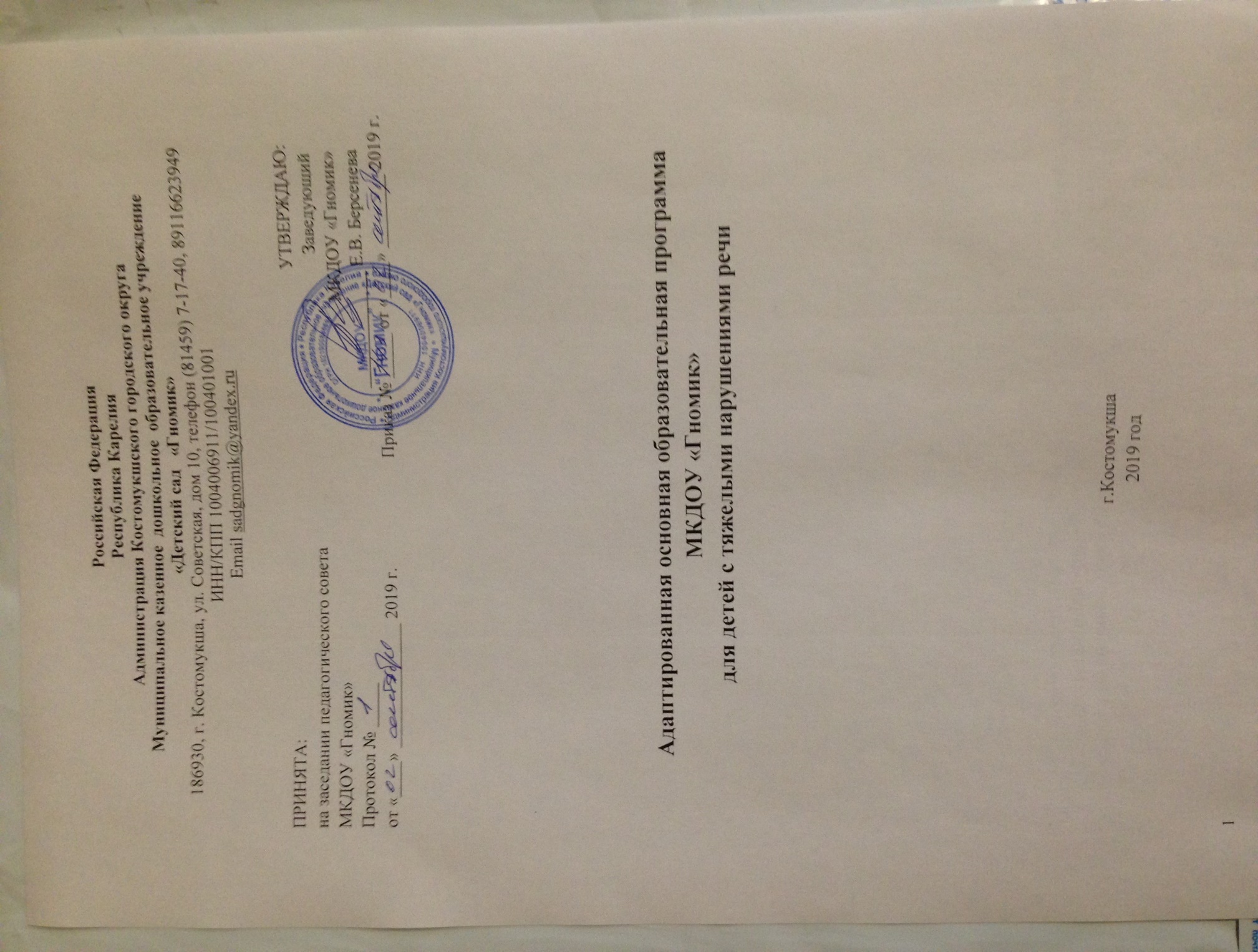 Российская ФедерацияРеспублика КарелияАдминистрация Костомукшского городского округаМуниципальное казенное дошкольное образовательное учреждение«Детский сад «Гномик»186930, г. Костомукша, ул. Советская, дом 10, телефон (81459)7-17-40, 89116623949ИНН/КПП 1004006911/10040001001Email sadgnomik@yandex.ruПРИНЯТА:                                                                                                              УТВЕРЖДАЮ:На заседании педагогического совета                                                                      ЗаведующийМКДОУ «Гномик»                                                                                           МКДОУ «Гномик»Протокол № __1_                                                                         _____________ Е.В. Берсеневаот «_02_» _сентября_ 2019 г.                               Приказ № _14_ от «_02_» _сентября_ 2019 г.Адаптированная основная образовательная программаМКДОУ «Гномик»для детей с тяжелыми нарушениями речиг. Костомукша2019 годСОДЕРЖАНИЕЦЕЛЕВОЙ РАЗДЕЛ ПОЯСНИТЕЛЬНАЯ ЗАПИСКААдаптированная основная образовательная программа муниципального казенного дошкольного образовательного учреждения «Детский сад «Гномик» (далее «Программа») предназначена для специалистов, которые работают с детьми от 3-х до 7-ми лет, имеющими тяжелые нарушения речи (ТНР). «Программа» обеспечивает образовательную деятельность, работу по коррекции нарушений развития и социальную адаптацию воспитанников в группах общеразвивающей направленности ДОУ для детей с ограниченными возможностями здоровья (ОВЗ) с учетом особенностей их психофизического развития и индивидуальных возможностей.«Программа» содержит материал для организации коррекционно-развивающей деятельности с каждой возрастной группой детей, от 3-7 лет. Коррекционная деятельность включает логопедическую работу и работу по образовательным областям, соответствующим Федеральному государственному образовательному стандарту дошкольного образования (ФГОС ДО), представляющему собой совокупность обязательных требований к дошкольному образованию.«Программой» предусматривается разностороннее развитие детей, коррекция недостатков в их речевом развитии, а также профилактика вторичных нарушений, развитие личности, мотивации и способностей детей в различных видах деятельности.«Программа» включает следующие образовательные области:социально-коммуникативное развитие;познавательное развитие;речевое развитие;художественно-эстетическое развитие;физическое развитие.Программа составлена с учетом:Приказа Минобрнауки России от 17.10.2013 г. №1155 «Об утверждении федерального государственного образовательного стандарта дошкольного образования» (ФГОС ДО).Постановления Главного государственного санитарного врача РФ от 15.05.2013 №26 «Об утверждении СанПиН 2.4.1.3049-13 «Санитарно-эпидемиологические требования к устройству, содержанию и организации режима работы дошкольных образовательных организаций»;Приказа Минобрнауки России от 30.08.2013 №1014 «Об утверждении Порядка организации и осуществления образовательной деятельности по основным общеобразовательным программам – образовательная программа дошкольного образования»Основной образовательной программы МКДОУ «Гномик» Основной образовательной программы дошкольного образования «Детство» «Вариативной примерной адаптированной основой образовательной программы для детей с тяжелыми нарушениями речи (общим недоразвитием речи) с 3 до 7 лет», Н.В. НищевойСодержание программы отражает реальные условия группы и логопедического кабинета.Развивающая предметно-пространственная среда (далее РППС) логопедического кабинета обеспечивает создание оптимальных условий для коррекционно-развивающей работы и всестороннего гармоничного развития детей с общим недоразвитием речи.Цель и задача реализации Программы Цель реализации «Программы» ― построение системы коррекционно-развивающей работы с детьми с ТНР (общим недоразвитием речи), предусматривающей полную интеграцию действий всех специалистов дошкольного образовательного учреждения и родителей дошкольников.Комплексность педагогического воздействия направлена на выравнивание речевого и психофизического развития детей и обеспечение их всестороннего гармоничного развития: физических, духовно-нравственных, интеллектуальных и художественно-эстетических качеств дошкольников, формирование у детей способности к усвоению элементарных языковых закономерностей.Главная идея Программы заключается в реализации общеобразовательных задач дошкольного образования с привлечением синхронного выравнивания речевого и психического развития детей с общим недоразвитием речи.Программа направлена на расширение возможности понимания речи и расширение представлений об окружающей действительности, коррекцию недостатков речевого развития, профилактику вторичных нарушений, развитие творческих и коммуникативных способностей детей в различных видах деятельности, овладение детьми самостоятельной, связной, грамматически правильной речью и коммуникативными навыками, фонетической системой русского языка, что сформирует готовность к дальнейшему обучению. Выполнение коррекционных, развивающих и воспитательных задач, поставленных Программой, обеспечивается благодаря комплексному подходу и интеграции усилий специалистов педагогического состава и семей воспитанников.Реализация принципа интеграции способствует более высоким темпам общего и речевого развития детей, более полному раскрытию творческого потенциала каждого ребенка, возможностей и способностей, заложенных в детях природой, и предусматривает совместную работу учителя-логопеда, педагога-психолога, музыкального руководителя, инструктора по физической культуре, воспитателей и родителей дошкольников. Задачи реализации программы:Одной из основных задач Программы является овладение детьми самостоятельной, связной, грамматически правильной речью и коммуникативными навыками, фонетической системой русского языка, элементами грамоты, что формирует психологическую готовность к обучению в школе и обеспечивает преемственность со следующей ступенью системы общего образования:Формирование лексико-грамматических средств языка:уточнять и расширять объем пассивного словаря импрессивной речи;уточнять и расширять объем номинативного, предикативного и адъективного словаря экспрессивной речи;уточнять понимание обобщающих значений слов и формировать обобщающие понятия;совершенствовать навыки употребления грамматических форм слова и словообразовательных моделей, различных типов синтаксических конструкций.Развитие фонематической системы речи:развивать фонематический слух и внимание;вырабатывать и совершенствовать навыки произношения и дифференциации звуков;формировать слоговую структуру слова.Развитие фонетической стороны языка:формировать правильное речевое диафрагмальное дыхание и длительный ротовой выдох;развивать силу, динамику и модуляцию голоса;активизировать движения артикуляторного аппарата;воспитывать умеренный темп речи;развивать интонационную выразительность и ритмичность речи.Развитие связной речи и речевого общения.Развитие общей и мелкой моторики.Развитие психических функций.Решение данных задач позволит сформировать у дошкольников с ТНР психологическую готовность к обучению в общеобразовательной школе, реализующей образовательную программу или адаптированную образовательную программу для детей с тяжелыми нарушениями речи, а также достичь основных целей дошкольного образования.Характеристика детей с тяжелыми нарушениями речи (общим недоразвитием речи)Дошкольники с тяжелыми нарушениями речи (общим недоразвитием речи) — это дети с поражением центральной нервной системы, у которых стойкое речевое расстройство сочетается с различными особенностями психической деятельности. Общее недоразвитие речи рассматривается как системное нарушение речевой деятельности, сложные речевые расстройства, при которых у детей нарушено формирование всех компонентов речевой системы, касающихся и звуковой, и смысловой сторон, при нормальном слухе и сохранном интеллекте (Левина Р. Е., Филичева Т. Б., Чиркина Г. В.). Общее недоразвитие речи (ОНР) – сложное речевое расстройство, при котором у детей с нормальным слухом и первично сохранным интеллектом отмечается позднее начало развития речи, скудный запас слов, аграмматизм, дефект произношения и фонемообразования. Эти проявления в совокупности указывают на системное нарушение всех компонентов речевой деятельности.Речевая недостаточность при общем недоразвитии речи у дошкольников может варьироваться от полного отсутствия речи до развернутой речи с выраженными проявлениями лексико-грамматического и фонетико-фонематического недоразвития (Левина Р. Е.). Дети с общим недоразвитием речи имеют по сравнению с возрастной нормой особенности развития сенсомоторных, высших психических функций, психической активности.В настоящее время выделяют четыре уровня речевого развития, отражающие состояние всех компонентов языковой системы у детей с общим недоразвитием речи (Филичева Т. Б.).Характеристика уровней речевого развитияПервый уровень речевого развития. Речевые средства ребенка ограничены, активный словарь практически не сформирован и состоит из звукоподражаний, звукокомплексов, лепетных слов. Высказывания сопровождаются жестами и мимикой. Характерна многозначность употребляемых слов, когда одни и те же лепетные слова используются для обозначения разных предметов, явлений, действий. Возможна замена названий предметов названиями действий и наоборот. В активной речи преобладают корневые слова, лишенные флексий. Пассивный словарь шире активного, но тоже крайне ограничен. Практически отсутствует понимание категории числа существительных и глаголов, времени, рода, падежа. Произношение звуков носит диффузный характер. Фонематическое развитие находится в зачаточном состоянии. Ограничена способность восприятия и воспроизведения слоговой структуры слова. Второй уровень речевого развития. При переходе ко второму уровню речевого развития речевая активность ребенка возрастает. Активный словарный запас расширяется за счет обиходной предметной и глагольной лексики. Возможно использование местоимений, союзов и иногда простых предлогов. В самостоятельных высказываниях ребенка уже есть простые нераспространенные предложения. При этом отмечаются грубые ошибки в употреблении грамматических конструкций, отсутствует согласование прилагательных с существительными, отмечается смешение падежных форм и т. д. Понимание обращенной речи значительно развивается, хотя пассивный словарный запас ограничен, не сформирован предметный и глагольный словарь, связанный с трудовыми действиями взрослых, растительным и животным миром. Отмечается незнание не только оттенков цветов, но и основных цветов. Типичны грубые нарушения слоговой структуры и звуконаполняемости слов. У детей выявляется недостаточность фонетической стороны речи (большое количество несформированных звуков).  Третий уровень речевого развития. Третий уровень речевого развития характеризуется наличием развернутой фразовой речи с элементами лексико-грамматического и фонетико-фонематического недоразвития. Отмечаются попытки употребления даже предложений сложных конструкций. Лексика ребенка включает все части речи. При этом может наблюдаться неточное употребление лексических значений слов. Появляются первые навыки словообразования. Ребенок образует существительные и прилагательные с уменьшительными суффиксами, глаголы движения с приставками. Отмечаются трудности при образовании прилагательных от существительных. По-прежнему отмечаются множественные аграмматизмы. Ребенок может неправильно употреблять предлоги, допускает ошибки в согласовании прилагательных и числительных с существительными. Характерно недифференцированное произношение звуков, причем замены могут быть нестойкими. Недостатки произношения могут выражаться в искажении, замене или смешении звуков. Более устойчивым становится произношение слов сложной слоговой структуры. Ребенок может повторять трех- и четырехсложные слова вслед за взрослым, но искажает их в речевом потоке. Понимание речи приближается к норме, хотя отмечается недостаточное понимание значений слов, выраженных приставками и суффиксами.Четвертый уровень речевого развития. Характеризуется незначительными нарушениями компонентов языковой системы ребенка. Отмечается недостаточная дифференциация звуков: [т-т’-с-с’-ц], [р-р’-л-л’-j] и др. Характерны своеобразные нарушения слоговой структуры слов, проявляющиеся в неспособности ребенка удерживать в памяти фонематический образ слова при понимании его значения. Следствием этого является искажение звуконаполняемости слов в различных вариантах. Недостаточная внятность речи и нечеткая дикция оставляют впечатление «смазанности». Все это показатели не закончившегося процесса фонемообразования. Остаются стойкими ошибки при употреблении суффиксов (единичности, эмоционально-оттеночных, уменьшительно-ласкательных, увеличительных). Отмечаются трудности в образовании сложных слов. Кроме того, ребенок испытывает затруднения при планировании высказывания и отборе соответствующих языковых средств, что обуславливает своеобразие его связной речи. Особую трудность для этой категории детей представляют сложные предложения с разными придаточными. Дети с общим недоразвитием речи имеют по сравнению с возрастной нормой особенности развития сенсомоторных, высших психических функций, психической активности.Принципы и общие подходы к реализации ПрограммыПрограмма построена на принципе гуманно-личностного отношения к ребенку и позволяет обеспечить развивающее обучение дошкольников, формирование базовых основ культуры личности детей, всестороннее развитие интеллектуально-волевых качеств, дает возможность сформировать у детей все психические процессы.Программа учитывает общность развития нормально развивающихся детей и детей с общим недоразвитием речи и основывается на онтогенетическом принципе, учитывая закономерности развития детской речи в норме. Программа имеет в своей основе принцип интеграции взаимодействия специалистов.Работой по образовательной области «Речевое развитие» руководит учитель-логопед, а другие специалисты подключаются к работе и планируют образовательную деятельность в соответствии с рекомендациями учителя-логопеда. В работе по образовательной области «Познавательное развитие» участвуют воспитатели, педагог-психолог, учитель-логопед. При этом педагог-психолог руководит работой по сенсорному развитию, развитию высших психических функций, становлению сознания, развитию воображения и творческой активности, совершенствованию эмоционально-волевой сферы, а воспитатели работают над развитием любознательности и познавательной мотивации, формированием познавательных действий, первичных представлений о себе, других людях, объектах окружающего мира, о свойствах и отношениях объектов окружающего мира, о планете Земля как общем доме людей, об особенностях ее природы, многообразии стран и народов мира. Учитель-логопед подключается к этой деятельности и помогает воспитателям выбрать адекватные методы и приемы работы с учетом индивидуальных особенностей и возможностей каждого ребенка с ОНР и этапа коррекционной работы. Основными специалистами в области «Социально-коммуникативное развитие» выступают воспитатели и учитель-логопед, но остальные специалисты и родители дошкольников подключаются к их работе. Решение задач этой области осуществляется в ходе режимных моментов, в игровой деятельности детей, во взаимодействии с родителями. В образовательной области «Художественно-эстетическое развитие» принимают участие воспитатели, музыкальный руководитель и учитель-логопед, берущий на себя часть работы по подготовке занятий логопедической ритмикой. Работу в образовательной области «Физическое развитие» осуществляют инструктор по физической культуре и при обязательном подключении всех остальных педагогов и родителей дошкольников. Таким образом, целостность Программы обеспечивается установлением связей между образовательными областями, интеграцией усилий специалистов и родителей дошкольников. Исходя из требований ФГОС ДО Программа имеет в своей основе следующие принципы: принцип индивидуализации, учета возможностей, особенностей развития и потребностей ребенка с тяжелыми нарушениями речи, связанные с его жизненной ситуацией и состоянием здоровья, определяющие особые условия получения им образования (далее — особые образовательные потребности), в том числе использование специальных методов, методических пособий и дидактических материалов, проведение групповых и индивидуальных коррекционных занятий, и осуществления квалифицированной коррекции нарушений их развития;принцип признания каждого ребенка полноправным участником образовательного процесса;принцип поддержки детской инициативы и формирования познавательных интересов каждого ребенка; принцип интеграции усилий специалистов; принцип конкретности и доступности учебного материала, соответствия требований, методов, приемов и условия образования индивидуальным и возрастным особенностям детей; полноценное проживание ребенком всех этапов детства (младенческого, раннего и дошкольного), обогащение (амплификация) детского развития;принцип построения образовательной деятельности на основе индивидуальных особенностей каждого ребенка, при котором сам ребенок проявляет активность в выборе содержания своего образования, становится субъектом образования;принцип содействия и сотрудничества детей и взрослых, признание ребенка полноценным участником (субъектом) образовательных отношений;поддержка инициативы детей в различных видах деятельности; сотрудничество организации с семьями;приобщение детей к социокультурным нормам, традициям семьи, общества и государства;формирование познавательных интересов и познавательных действий ребенка в различных видах деятельности;принцип учета этнокультурной ситуации развития детей.Основные направления коррекционно-развивающей работы.Развитие словаря (развитие импрессивной и экспрессивной речи);Формирование и совершенствование грамматического строя речи;Развитие фонетико-фонематической системы языка и навыков языкового анализа:развитие просодической стороны речи;коррекция произносительной стороны речи;работа над слоговой структурой и звуконаполняемостью слова;совершенствование фонематического восприятия, развитие звукового анализа и синтеза.Обучение элементам грамоты;Развитие связной речи и навыков речевого общения;Развитие психических функций;Сенсорное развитие;Развитие мелкой и общей моторики.1.2. ПЛАНИРУЕМЫЕ РЕЗУЛЬТАТЫ ОСВОЕНИЯ ПРОГРАММЫ ВОСПИТАННИКАМИ Целевые ориентиры. Старший дошкольный возраст (с 6 до 7 лет) Как уже отмечалось, главной идеей программы является реализация общеобразовательных задач дошкольного образования с привлечением синхронного выравнивания речевого и психического развития детей с общим недоразвитием речи. Результаты освоения программы представлены в виде целевых ориентиров. В соответствие с ФГОС ДО целевые ориентиры дошкольного образования определяются независимо от характера программы, форм ее реализации, особенностей развития детей. Целевые ориентиры данной программы базируются на ФГОС ДО и задачах данной программы. Целевые ориентиры даются для детей старшего дошкольного возраста (на этапе завершения дошкольного образования). К целевым ориентирам дошкольного образования (на этапе завершения дошкольного образования) в соответствии с данной Программой относятся следующие социально-нормативные характеристики возможных достижений ребенка: • ребенок хорошо владеет устной речью, может выражать свои мысли и желания, проявляет инициативу в общении, умеет задавать вопросы, делать умозаключения, знает и умеет пересказывать сказки, рассказывать стихи, составлять рассказы по серии сюжетных картинок или по сюжетной картинке, творческие рассказы; у него сформированы элементарные навыки звуко-слогового анализа слов, анализа предложений, что обеспечивает формирование предпосылок грамотности; у него сформирован грамматический строй речи, он владеет разными способами словообразования; • ребенок любознателен, склонен наблюдать, экспериментировать; он обладает начальными знаниями о себе, о природном и социальном мире, умеет обследовать предметы разными способами, подбирать группу предметов по заданному признаку, знает и различает основные и оттеночные цвета, плоские и объемные геометрические формы; у ребенка сформированы представления о профессиях, трудовых действиях; ребенок знаком с составом числа из единиц в пределах десяти, владеет навыками количественного и порядкового счета; у ребенка сформированы навыки ориентировки в пространстве, на плоскости, по простейшей схеме, плану; у ребенка есть представления о смене времен года и их очередности, смене частей суток и их очередности, очередности дней недели; у ребенка сформировано интеллектуальное мышление; • ребенок способен к принятию собственных решений с опорой на знания и умения в различных видах деятельности, ребенок умеет организовывать игровое взаимодействие, осваивать игровые способы действий, создавать проблемно-игровые ситуации, овладевать условностью игровых действий, заменять предметные действия действиями с предметами-заместителями, а затем и словом, отражать в игре окружающую действительность; • ребенок инициативен, самостоятелен в различных видах деятельности, способен выбрать себе занятия и партнеров по совместной деятельности, у ребенка развиты коммуникативные навыки, эмоциональная отзывчивость на чувства окружающих людей, подражательность, творческое воображение; • ребенок активен, успешно взаимодействует со сверстниками и взрослыми; у ребенка сформировалось положительное отношение к самому себе, окружающим, к различным видам деятельности; • ребенок способен адекватно проявлять свои чувства, умеет радоваться успехам и сопереживать неудачам других, способен договариваться, старается разрешать конфликты; • ребенок обладает чувством собственного достоинства, чувством веры в себя; • ребенок обладает развитым воображением, которое реализует в разных видах деятельности; • ребенок умеет подчиняться правилам и социальным нормам, способен к волевым усилиям, знаком с принятыми нормами и правилами поведения и готов соответствовать им; • у ребенка развиты крупная и мелкая моторика, он подвижен и вынослив, владеет основными движениями, может контролировать свои движения, умеет управлять ими. Целевые ориентиры Программы выступают основаниями преемственности дошкольного и начального общего образования. Планируемые результаты. Старший дошкольный возраст (с 5 до 6 лет)Коррекционная-развивающая работа.Речевое развитие. Ребенок контактен, часто становится инициатором общения со сверстниками и взрослыми; эмоциональные реакции адекватны и устойчивы, ребенок эмоционально стабилен; пассивный словарь ребенка соответствует возрастной норме; ребенок может показать по просьбе взрослого несколько предметов или объектов, относящихся к одному понятию; показать на предложенных картинках названные взрослым действия; показать по картинкам предметы определенной геометрической формы, обладающие определенными свойствами; понимает различные формы словоизменения; понимает предложно-падежные конструкции с простыми предлогами, уменьшительно-ласкательные суффиксы существительных, дифференцирует формы единственного и множественного числа глаголов, глаголы с приставками; понимает смысл отельных предложений, хорошо понимает связную речь; без ошибок дифференцирует как оппозиционные звуки, не смешиваемые в произношении, так и смешиваемые в произношении; уровень развития экспрессивного словаря соответствует возрасту; ребенок безошибочно называет по картинкам предложенные предметы, части тела и предметов; обобщает предметы и объекты, изображенные на картинке; не допускает ошибок при назывании действий, изображенных на картинках; называет основные и оттеночные цвета, называет форму указанных предметов; уровень развития грамматического строя речи практически соответствует возрастной норме; ребенок правильно употребляет имена существительные в именительном падеже единственного и множественного числа, имена существительные в косвенных падежах; имена существительные множественного числа в родительном падеже; согласовывает прилагательные с существительными единственного числа; без ошибок употребляет предложно-падежные конструкции; согласовывает числительные 2 и 5 с существительными; образовывает существительные с уменьшительно-ласкательными суффиксами и названия детенышей животных; уровень развития связной речи практически соответствует возрастной норме; без помощи взрослого пересказывает небольшой текст с опорой на картинки, по предложенному или коллективно составленному плану; составляет описательный рассказ по данному или коллективно составленному плану; составляет рассказ по картине по данному или коллективно составленному плану; знает и умеет выразительно рассказывать стихи; не нарушает звуконаполняемость и слоговую структуру слов; объем дыхания достаточный, продолжительность выдоха нормальная, сила голоса и модуляция в норме. Темп и ритм речи, паузация нормальные. Ребенок употребляет основные виды интонации; ребенок без ошибок повторяет слоги с оппозиционными звуками, выделяет начальный ударный гласный из слов, у него сформированы навыки фонематического анализа и синтеза, слогового анализа слов, анализа простых предложений. Познавательное развитие. Ребенок различает и соотносит основные и оттеночные цвета, различает предложенные геометрические формы; хорошо ориентируется в пространстве и в схеме собственного тела, показывает по просьбе взрослого предметы, которые находятся вверху, внизу, впереди, сзади, слева, справа); показывает правый глаз, левый глаз, правое ухо, левое ухо; без труда складывает картинку из 4—6 частей со всеми видами разреза; складывает из палочек предложенные изображения; ребенок знает названия плоских и объемных геометрических форм (круг, квадрат, треугольник, овал, прямоугольник, куб, шар, цилиндр, кирпичик, конус) , различает их и использует в деятельности; знает и различает основные и оттеночные цвета: красный, оранжевый, желтый, зеленый, голубой, синий, фиолетовый, коричневый, серый, белый, черный; различает параметры величины и владеет навыками сравнения предметов по величине; умеет проводить анализ объектов, называя целое, а потом вычленяя его части, детали; умеет соединять детали для создания постройки, владеет разными способами конструирования; хорошо ориентируется в пространстве и определяет положение предметов относительно себя; владеет навыками счета в пределах пяти; у ребенка сформированы обобщающие понятия: деревья, овощи, фрукты, цветы, животные, птицы, рыбы, насекомые, транспорт, игрушки, одежда, обувь, посуда, мебель; ребенок умеет обобщать предметы по определенным признакам и классифицировать их; умеет устанавливать некоторые причинно-следственные связи между явлениями природы; знает и соблюдает некоторые правила поведения в природе, знает, что нельзя разорять муравейники, доставать птенцов из гнезд, ломать ветки деревьев и т. п. Социально-коммуникативное развитие. Ребенок принимает активное участие в коллективных играх, изменяет ролевое поведение в игре, проявляет инициативность в игровой деятельности, организует игры на бытовые и сказочные сюжеты; принимает участие в других видах совместной деятельности; умеет регулировать свое поведение на основе усвоенных норм и правил; положительно оценивает себя и свои возможности; владеет коммуникативными навыками, умеет здороваться, прощаться, благодарить, спрашивать разрешения, поздравлять с праздником, умет выразить свои чувства словами; знает свои имя и фамилию, имена и отчества родителей и других членов семьи, имена и отчества педагогов; знает, в какой стране и в каком населенном пункте он живет; с охотой выполняет поручения взрослых, помогает готовить материалы и оборудование для совместной деятельности, а потом помогает убирать их; убирает игровое оборудование, закончив игры; с удовольствием принимает участие в продуктивной трудовой деятельности; имеет представления о труде взрослых, названиях профессий, трудовых действиях представителей этих профессий, понимает значимость труда взрослых. Художественно-эстетическое развитие. Ребенок знаком с произведениями различной тематики, эмоционально реагирует на прочитанное, высказывает свое отношение к нему, может оценить поступки героев, пересказывает произведения по данному плану, участвует в их драматизации, читает стихи; в рисовании может создавать образы знакомых предметов, передавая их характерные признаки; может создавать многофигурные композиции на бытовые и сказочные сюжеты; использует цвет для передачи эмоционального состояния; в лепке создает образы знакомых предметов или персонажей; в аппликации создает композиции из вырезанных форм; знаком с произведениями народного прикладного искусства, узнает их, эмоционально на них реагирует; умеет в движении передавать характер музыки, выразительно танцует, поет, участвует в музыкальных играх, может определить жанр музыкального произведения; без ошибок дифференцирует звучание нескольких игрушек, музыкальных инструментов, определяет направление звука, воспроизводит предложенные педагогом ритмы. Физическое развитие. Общая и ручная моторика ребенка развиты в соответствии с возрастной нормой, все движения выполняются в полном объеме, нормальном темпе; координация движений не нарушена; ребенок ходит прямо, свободно, не опуская голову, может пробежать в медленном темпе 200 метров; может прыгнуть в длину с места на 60 сантиметров, отталкиваясь двумя ногами; умеет бросать мяч от груди, из-за головы и ловить его двумя руками; может ходить по гимнастической скамейке, удерживая равновесие; может лазать по гимнастической стенке верх и вниз; охотно выполняет гигиенические процедуры, знает, что нужно ежедневно гулять, делать зарядку; у ребенка сформированы навыки безопасного поведения дома, в детском саду, на улице, в транспорте; в мимической мускулатуре движения выполняются в полном объеме и точно, синкинезии отсутствуют; артикуляционная моторика в норме, движения выполняются в полном объеме и точно; переключаемость в норме; синкинезии и тремор отсутствуют; саливация в норме.Планируемые результаты. Средний дошкольный возраст (с 4 до 5 лет)Коррекционная-развивающая работа.Речевое развитие. Ребенок контактен, эмоциональные реакции адекватны, в общении проявляется эмоциональная стабильность; понимание обращенной речи приближается к норме; в активном словаре представлены существительные, глаголы, прилагательные, некоторые простые предлоги, сочинительные союзы; ребенок понимает различные формы словоизменения; может пересказать текст из трех-четырех простых предложений с опорой на картинку и небольшой помощью взрослого, пытается использовать сложносочиненные предложения; может составить описательный рассказ по вопросам; повторяет вслед за взрослым простые четверостишья; различает нарушенные и ненарушенные в произношении звуки, владеет простыми формами фонематического анализа; речь ребенка интонирована. Познавательное развитие. Ребенок знает, различает, соотносит основные цвета, геометрические формы и фигуры; хорошо ориентируется в пространстве и схеме собственного тела; складывает картинку из трех-четырех частей, фигуру из четырех-пяти элементов по образцу и словесной инструкции; может сравнить ряд предметов по величине и расположить их в порядке возрастания или убывания; может соорудить элементарные постройки из деталей строительного конструктора по образцу и описанию; может сложить простые предметные картинки из четырех частей; владеет навыками счета в пределах трех; обобщающими понятиями (овощи, фрукты, животные, игрушки, одежда, мебель, посуда, обувь) и классифицирует предметы и объекты по определенным признакам; может установить связь между явлениями природы и знает правила поведения в природной среде. Социально-коммуникативное развитие. Ребенок принимает активное участие в коллективных играх, проявляет потребность в общении со сверстниками, знает элементарные нормы и правила поведения, регулирует свое поведение на основе усвоенных норм и правил, проявляет волевые усилия в сложных ситуациях, проявляет симпатию к окружающим, испытывает потребность в самостоятельности, осознает свою гендерную принадлежность, владеет навыками самообслуживания, выполняет просьбы взрослого, аккуратно убирает свои игрушки, одежду, обувь. Художественно-эстетическое развитие. Ребенок любит слушать чтение художественных текстов и умеет эмоционально реагировать на них, может сосредоточиться на слушании литературных произведений на 15—20 минут; умеет импровизировать на основе литературных произведений; запоминает и рассказывает небольшие стихи, потешки, сказки; умеет правильно держать карандаш и кисточку; может создавать в рисовании образы знакомых предметов и многофигурные композиции; владеет приемами лепки из пластилина; может создавать изображения из готовых форм в аппликации; имеет представления о произведениях народного прикладного искусства; проявляет интерес к музыкальным произведениям, любит слушать музыкальные произведения, умеет петь несложные песенки, красиво двигаться под музыку; при дифференциации контрастного звучания нескольких игрушек не допускает ошибок, не ошибается при определении направления звука и воспроизведении ритма. Физическое развитие. Ребенок может совершать прыжки на месте на двух ногах и прыжки в длину с места на 50 см; может лазать по гимнастической стенке вверх и вниз приставным и чередующимся шагом; может ходить по доске и гимнастической скамейке, удерживая равновесие; ходит и бегает с преодолением препятствий; может бросать мяч от груди, из-за головы и ловить его; активно участвует в организованной взрослым двигательной деятельности; выполняет перестроения, делает упражнения с музыкальным и речевым сопровождением; проявляет активность во время бодрствования; ребенок умеет аккуратно мыть и вытирать руки, пользоваться салфеткой, носовым платком, причесываться; у ребенка сформированы представления об опасности. Планируемые результаты. Младший дошкольный возраст (с 3 до 4 лет)Коррекционная-развивающая работа.Речевое развитие. Ребенок проявляет речевую активность, вступает в контакт со сверстниками и взрослыми, понимает названия действий, предметов, признаков, может показать по просьбе взрослого части тела и лица куклы, части и детали машинки, стула; понимаем двухступенчатую инструкцию; называет предметы, объекты, изображенные на картинке, и действия, ими совершаемые; принимает участие в диалоге; рассказывает простые потешки; общается с помощью предложений, состоящих из двух-трех слов; правильно произносит простые согласные звуки; не нарушает звуко-слоговую структуру двухсложных слов; не допускает ошибок при употреблении существительных в именительном падеже единственного и множественного числа, существительных в винительном падеже единственного числа без предлога, при согласовании прилагательных с существительными единственного числа мужского и женского рода, при употреблении существительных с уменьшительно-ласкательными суффиксами. Познавательное развитие. Ребенок ориентируется в величине, форме и цвете предметов, не допуская при выполнении заданий ошибок, может назвать три-четыре основных цвета и три-четыре формы, не допускает ошибок, подбирая геометрические формы по образцу; без помощи взрослого собирает пирамидку в порядке убывания размеров колец; может соорудить элементарные постройки из четырех-пяти крупных кубиков по образцу и описанию без помощи взрослого, может без помощи взрослого сложить простые предметные картинки из двух-трех частей; способен соотнести предмет, изображенный на картинке, с описанным взрослым действием, этим предметом совершаемым; владеет на уровне импрессивной речи обобщающими понятиями (игрушки, одежда, обувь, посуда), не совершая при их дифференциации ошибок; имеет первичные представления о смене времен года и сезонных изменениях в природе; знает названий нескольких профессий и действий, совершаемых представителями этих профессий; имеет первичные представления о праздниках, принимаем посильное участие в их подготовке. Социально-коммуникативное развитие. Ребенок принимает активное участие в коллективных играх, понимает и принимает условную игровую ситуацию, знает нормы и правила поведения соответственно возрасту, умеет адекватно реагировать на запрет, с радостью принимает похвалу, проявляет симпатию к окружающим, испытывает потребности в самостоятельности, осознает свою гендерную принадлежность, владеет навыками самообслуживания в соответствии с возрастом; у ребенка есть представления об опасности, он держится за перила, спускаясь с лестницы, не пытается бежать по лестнице; не вырывает у взрослого руку, переходя улицу. Художественно-эстетическое развитие. Ребенок любит слушать чтение художественных текстов, может сосредоточиться на этой деятельности на 10—15 минут, не отвлекается при этом; договаривает за взрослым слова и словосочетания при чтении стихов, потешек, сказок; пытается сам пересказывать знакомые сказки вслед за взрослым; может показать на иллюстрации героев только что прочитанного литературного произведения, любит рассматривать иллюстрации в детских книжках, не отвлекаясь при этом; умеет правильно держать карандаш, кисточку, фломастер; может самостоятельно проводить линии, рисовать кружки, создавать простейшие изображения по образцу, знает используемые в изобразительной деятельности предметы и материалы; владеет приемами лепки из пластилина; проявляет интерес к музыкальным произведениям, любит слушать музыкальные произведения, подпевает взрослому, поющему детские песенки; различает звучание звучащих игрушек и музыкальных инструментов; при совершении музыкально-ритмических движений под музыку не проявляются раскоординированность, моторная неловкость. Физическое развитие. Ребенок может совершать прыжки на месте на двух ногах и прыжки в длину с места, прыжки с продвижением, в играх, умеет перепрыгивать через шнур, канат, доску шириной 10 см; может влезть на две-три перекладины гимнастической стенки с помощью взрослого; может ходить и бегать на носках, с высоким подниманием колена, в колонне по одному, по кругу, с перешагиванием через предметы, умеет ходить по доске, гимнастической скамейке шириной 15 см; может бросать предметы в горизонтальную цель, расположенную на расстоянии 1 м, сначала одной, потом другой рукой, умет бросать мяч от груди обеими руками; может повторить вслед за взрослым простые движения, не проявляя при этом раскоординированности и моторной неловкости; умеет выполнять упражнения для рук и плечевого пояса, для туловища, для ног с предметами и без предметов; принимает активное участие в организованной взрослым двигательной деятельности; проявляет активность во время бодрствования, адекватен, доброжелателен, в хорошем настроении; умеет самостоятельно мыть и вытирать руки, пользоваться салфеткой и носовым платком, делает это ловко и аккуратно. 1.3. СИСТЕМА ОЦЕНКИ ДОСТИЖЕНИЯ ОБУЧАЮЩИМИСЯ С ТНР АООП ДОУ.1.3.1. Направления и цели оценочной деятельностиВ соответствии с ФГОС ДО, целевые ориентиры не подлежат непосредственной оценке. В этой связи допускается диагностика динамики развития ребенка, она нужна для выявления тех способов, с помощью которых педагог может дать ребенку развиться, открыть какие-то способности, преодолеть проблемы. Педагог в своей работе должен выстраивать индивидуальную траекторию развития каждого ребенка. В представленной системе оценки результатов освоения Программы отражены современные тенденции, связанные с изменением понимания оценки качества образования.Речь идет о смещении акцентов от объективного (тестового подхода) в сторону аутентичной оценки. Традиции стандартизованного теста были направлены на определение у детей различий, часто недостатков, в ходе решения специальных задач. Основным недостатком такого подхода является то, что искусственно созданные задания часто весьма далеки от повседневной жизни детей, поэтому они не могут в полной мере отразить реальные возможности дошкольников. Тестовый подход не учитывает особенностей социального окружения детей. В основе аутентичной оценки лежат следующие принципы.Во-первых, она строится в основном на анализе реального поведения ребенка, а не на результате выполнения специальных заданий. Информация фиксируется посредством прямого наблюдения за поведением ребенка. Результаты наблюдения педагог получает в естественной среде (в игровых ситуациях, в ходе режимных моментов, в образовательной деятельности), а вне надуманных ситуациях, которые используются в обычных тестах, имеющих слабое отношение к реальной жизни дошкольников.Во-вторых, если тесты проводят специально обученные профессионалы, то аутентичные оценки могут давать взрослые, которые проводят с ребенком много времени, хорошо знают его поведение.В-третьих, в случае тестовой оценки родители не всегда понимают смысл полученных данных, а поэтому нередко выражают негативное отношение к тестированию детей, в случае с аутентичной оценкой ответы им понятны. Родители становятся партнерами педагога при поиске ответа на тот или иной вопрос.Система оценки индивидуального развития ребенка представляет собой систему сбора, анализа, хранения и накопления результатов педагогической диагностики, обеспечивающих непрерывность и своевременную корректировку образовательного процесса в отношении этого ребенка.Положение распространяется на деятельность всех педагогических работников ДОУ осуществляющих профессиональную деятельность в соответствии с трудовыми договорами.Оценка индивидуального развития детей в соответствии с ФГОС ДО осуществляется в двух формах диагностики – педагогической и психологической. Участие ребенка в психологической и логопедической диагностике допускается только с письменного согласия его родителей (законных представителей).Цель педагогической диагностики: оценка эффективности педагогических действий для дальнейшего планирования образовательной деятельности с ребенком.Такая оценка проводится педагогическими работниками.Цель психологической диагностики: выявление и изучение индивидуально-психологических особенностей детей для решения задач психологического сопровождения и проведения квалифицированной коррекции развития ребенка. Психологическая диагностика осуществляется квалифицированным специалистом (педагог-психолог).Задачи:- индивидуализация образования (в т. ч. поддержка ребенка, построение его образовательной траектории и, в случае необходимости, профессиональная коррекция особенностей его развития);- оптимизация работы с группой детей.Результаты используются для решения задач психологического сопровождения и проведения квалифицированной коррекции развития ребенка.Основными принципами системы оценки индивидуального развития детей являются:- комплексность,- непрерывность,- диагностичность (наличие критериев),- уровневость,- доступность результатов для родителей (законных представителей) воспитанников, педагогов (непосредственно работающих с ребенком).Педагогическая диагностика:- позволяет фиксировать уровень актуального развития дошкольника и оценивать его динамику;- учитывает зону ближайшего развития ребенка по каждому из направлений;- позволяет рассматривать весь период развития ребенка как единый процесс без условного разделения на разные возрастные этапы, «привязанные» к паспортному возрасту, при этом учитывает возрастные закономерности развития, опираясь на оценку изменений деятельности дошкольника;- учитывает представленные в Программе целевые ориентиры, но не использует их в качестве основания для их формального сравнения с реальными достижениями детей.1.3.2. Инструментарий оценки индивидуального развития ребенкаПедагогическая оценка индивидуального развития проводится в ходе наблюдения за активностью детей в спонтанной и специально организованной деятельности, бесед, анализа продуктов детской деятельности, специальных педагогических ситуаций, организуемых воспитателями и специалистами. Инструментарий для педагогической диагностики – карты наблюдений детского развития, позволяющие фиксировать индивидуальную динамику и перспективы развития каждого ребенка в ходе: Коммуникаций со сверстниками и взрослыми (как меняются способы установления и поддержания контакта, принятия совместных решений, разрешения конфликтов, лидерства и пр.);Игровой деятельности;Познавательной деятельности (как идет развитие детских способностей, познавательной активности);Проектной деятельности (как идет развитие детской инициативности, ответственности и автономии, как развивается умение планировать и организовывать свою деятельность);Художественной деятельности;Физического развития.Индивидуальные карты развития детей составлены так, что позволяют отследить усвоение детьми программных образовательных задач, а также развитие личностных качеств.По результатам педагогической, психологической, логопедической диагностики составляются индивидуальные рекомендации по коррекции развития ребёнка.Методологическая основа педагогической диагностики:- оценка социально-коммуникативного, познавательного, речевого, художественно-эстетического развития, физического развития строится на основе наблюдений по критериям, разработанным с использование программы «Детство» под редакцией А.Г. Гогоберидзе, Т.И. Бабаевой, З.А. Михайловой.- оценка физического развития детей проводится инструктором по физической культуре по методическому пособию «Оценка физического и нервно-психического развития детей раннего и дошкольного возраста» составители Н.А. Ноткина, Л.И. Казьмина, Н.Н. Бойнович.- Оценка речевого развития детей проводится учителем-логопедом по методическому пособию Иншаковой О Б. «Альбом для логопеда»; Володиной В.С. «Альбом по развитию речи»; Батяевой С.В., Севастьяновой Е.В. «Альбом по развитию речи для самых маленьких»; «Обследование детей старшего дошкольного возраста с ОНР» (иллюстрированный стимульный материал к речевой карте) Липецкого института развития образования.Методологическая основа психологической диагностики:- «Экспресс-диагностика в детском саду», Н.Н. Павлова, Л.Г. Руденко, комплект материалов для педагогов-психологов детских дошкольных образовательных учреждений. Москва – 2008, Генезис, стр. 57-73.- «Выбор в действии», Р.С. Немов, т – 36, стр.185Диагностические методики обследования детей четвертого года жизни: «Коробочка форм», «Пирамидка», «Разрезные картинки», «Сюжетные картинки», «Угадай, чего не стало», «Метод наблюдения».Диагностические методики обследования детей пятого года жизни: «Покажи и назови», «Матрёшка 4-составная», «Разрезные картинки», «Найди такую же картинку», «Найди домик на картинке», «Метод наблюдения», «Выбор в действии»Диагностические методики обследования детей шестого года жизни: «Нелепицы», «Найди такую же картинку», «10 предметов», «Найди «семью», «На что это похоже», «Рисунок человека», «Лесенка», «Выбор в действии».Диагностические методики обследования детей шестого года жизни: «Домик», «Графический диктант», «Закончи предложение», «4-й лишний», «10 слов», «Лесенка», «Выбор в действии», «Запрещенные слова»Контроль проведения и объективности оценки индивидуального развития ребенка осуществляется заведующим и старшим воспитателем посредством следующих форм:- ежедневный текущий контроль;- тематический контроль;- оперативный контроль;Виды деятельности в рамках контроля: посещение и анализ образовательной деятельности, режимных моментов, обсуждение результатов с педагогом.1.3.3. Организация проведения оценки индивидуального развитияОценка индивидуального развития ребенка осуществляется через отслеживание динамики формирования и развития его личностных качеств в течение всего времени пребывания в ДОУ.Результаты педагогических наблюдений оформляются в личную карту развития ребенка. Карта рассчитана на весь период обучения ребенка по АООП. Фиксация данных организована таким образом, чтобы было возможно проследить динамику и тенденцию развития воспитанника.Результаты оценки индивидуального развития ребенка заполняются воспитателями и специалистами ДОУ (музыкальным руководителем, инструктором по физической культуре, учителем-логопедом, педагогом-психологом) в единую форму и предоставляются старшему воспитателю. В конце учебного года проводится сравнительный анализ результативности образовательного процесса и на основе анализа ставятся задачи для планирования индивидуальной образовательной деятельности с ребенком на следующий учебный год.Распределение функций при оценке индивидуального развития ребенка: старший воспитатель обеспечивает условия объективного проведения оценки индивидуального развития ребенка (минимизируя риски субъективных оценок): выбирает методики и параметры оценки результатов, консультирует педагогов, испытывающих сложности в проведении педагогической диагностики; 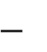 - специалисты ДОУ проводят педагогическую диагностику (учитель-логопед, музыкальный руководитель, инструктор по физической культуре) своего направления развития личности воспитанников, педагог-психолог – психологическую диагностику при необходимости, анализируют результаты, формулируют причины успехов или неудач, намечают пути коррекции;- воспитатели проводят оценку индивидуального развития воспитанников, анализируют результаты, формулируют причины успехов или неудач, намечают пути коррекции.Оценка индивидуального развития осуществляется:- при поступлении ребенка в учреждение (в течение двух месяцев) и помогает определить актуальный уровень развития ребенка;- в середине учебного года (в январе), отслеживаются промежуточные результаты развития;- в конце учебного года (май) – в целях определения динамики, а также социальной ситуации его развития;- в случаях письменного обращения родителей (законных представителей) ребенка.Последовательность проведения мониторинга:	- наблюдение;	- анализ факторов, полученных из наблюдений, бесед с ребенком, родителями, анализ продуктов детской деятельности;	- заполнение журнала наблюдений индивидуального развития детей командой взрослых (воспитатели, узкие специалисты);	- анализ достижений каждого ребенка и всей группы;	- анализ эффективности педагогических действий;	- корректировка педагогических действий, планирование индивидуальной работы с детьми.1.3.4. Организация работы с результатами оценки индивидуального развития ребенка.Оценка индивидуального развития ребенка проводится по следующим уровням показателей:- показатель сформирован (достаточный уровень «+») — наблюдается в самостоятельной деятельности ребёнка, в совместной деятельности со взрослым;- показатель в стадии формирования (уровень близкий к достаточному «0»)— проявляется неустойчиво, чаще при создании специальных ситуаций, провоцирующих его проявление: ребёнок справляется с заданием с помощью наводящих вопросов взрослого, дает аналогичные примеры; - показатель не сформирован (недостаточный уровень «-») — не проявляется ни в одной из ситуаций, на все предложения взрослого ребёнок не даёт положительного ответа, не в состоянии выполнить задание самостоятельно.Оценки «достаточный уровень» и «близкий к достаточному» отражают состояние возрастной нормы развития.Преобладание оценок «достаточный уровень» свидетельствует об успешном развитии ребенка.Если по каким-то направлениям преобладают оценки «недостаточный уровень», следует усилить индивидуальную работу с ребёнком по данному направлению с учётом выявленных проблем, а также при взаимодействии с семьей по реализации Основной образовательной программы.Результаты оценки индивидуального развития детей обсуждаются на заседаниях ПМПк ДОУ для выработки индивидуальной траектории развития, разработки индивидуальных программ детей.Обобщенные результаты оценки индивидуального развития детей используются в проблемно-ориентированном анализе деятельности ДОУ в целях принятия управленческих решений.Основными пользователями информации о результатах оценки индивидуального развития детей являются: родители (законные представители) воспитанников, педагоги (непосредственно работающие с ребёнком).Результаты оценки индивидуального развития детей, пособия для проведения оценки индивидуального развития детей дошкольного возраста с 3 до 8 лет хранятся у педагогов и в электронном виде в методическом кабинете. II. СОДЕРЖАТЕЛЬНЫЙ РАЗДЕЛСОДЕРЖАНИЕ ОБРАЗОВАТЕЛЬНЫХ ОБЛАСТЕЙ ПРОГРАММЫ.КОРРЕКЦИОННАЯ, ОБРАЗОВАТЕЛЬНАЯ, ИГРОВАЯ ДЕЯТЕЛЬНОСТЬОбразовательная область «Речевое развитие»Младший дошкольный возраст (с 3 до 4 лет)Средний дошкольный возраст (с 4 до 5 лет)Старший дошкольный возраст (с 5 до 6 лет)Старший дошкольный возраст (с 6 до 7 лет)2.1.2. Образовательная область «Познавательное развитие»Младший дошкольный возраст (с 3 до 4 лет)Средний дошкольный возраст (с 4 до 5 лет)Старший дошкольный возраст (с 5 до 6 лет)Старший дошкольный возраст (с 6 до 7 лет)2.1.3. Образовательная область «Социально-коммуникативное развитие»Младший дошкольный возраст (с 3 до 4 лет)Средний дошкольный возраст (с 4 до 5 лет)Старший дошкольный возраст (с 5 до 6 лет)Старший дошкольный возраст (с 6 до 7 лет)2.1.4. Образовательная область «Художественно-эстетическое развитие»Младший дошкольный возраст (с 3 до 4 лет)Средний дошкольный возраст (с 4 до 5 лет)Старший дошкольный возраст (с 5 до 6 лет)Старший дошкольный возраст (с 6 до 7 лет)2.1.5. ФИЗИЧЕСКОЕ РАЗВИТИЕМладший дошкольный возраст (с 3 до 4 лет)Средний дошкольный возраст (с 4 до 5 лет)Старший дошкольный возраст (с 5 до 6 лет)Старший дошкольный возраст (с 6 до 7 лет)2.2. Программа коррекционной работы2.2.1. Цель коррекционной работыЦелью коррекционной работы является - формирование речевой коммуникации у детей с ОНР.Для реализации заявленной цели поставлены задачи:Развитие неречевых функций, обеспечивающих формирование речевой деятельности у детей с ОНР и ФФНР.Коррекция произносительной стороны речи.Формирование фонематического восприятия.Формирование лексико-грамматического строя речи.Развитие связной речи.Подготовка детей с ОНР и ФФНР, к обучению в школе.2.2.2. Способы и формы оказания консультативной помощи педагогам и родителям ребенка с ОВЗВзаимодействие с семьями воспитанниковВопросам взаимосвязи детского сада с семьей в последнее время уделяется все большее внимание, так как личность ребенка формируется прежде всего в семье и семейных отношениях. В дошкольном учреждении создаются условия, имитирующие домашние, к образовательно-воспитательному процессу привлекаются родители, которые участвуют в организованной образовательной деятельности, интегрированных занятиях, спортивных праздниках, викторинах, вечерах досуга, театрализованных представлениях, экскурсиях. Педагоги работают над созданием единого сообщества, объединяющего взрослых и детей. Для родителей проводятся тематические родительские собрания и круглые столы, семинары, мастер-классы, организуются диспуты, создаются библиотеки специальной литературы в каждой группе ДОУ. Родителей детей с тяжелыми нарушениями речи учитель-логопед и другие специалисты пытаются привлечь к коррекционно-развивающей работе через систему методических рекомендаций. Эти рекомендации родители получают в устной форме на вечерних приемах.Рекомендации родителям по организации домашней работы с детьми необходимы для того, чтобы, как можно скорее ликвидировать отставание детей в речевом, и в общем развитии.Родители могут предложить ребенку поиграть в различные подвижные игры, провести пальчиковую гимнастику, прочитать стихи, помогут научиться лепить и рисовать, составлять рассказы и отгадывать загадки. Выполняя с ребенком предложенные задания, наблюдая, рассматривая, играя, взрослые разовьют его речь, зрительное и слуховое внимание, память и мышление, что станет залогом успешного обучения ребенка в школе.Совместная деятельность позволяет укрепить доверие ребенка к окружающим взрослым, направить его познавательную активность в нужное русло, вселить в него уверенность в собственных силах и возможностях, что способствует преодолению отставания в речевом развитии. Для детей старшей логопедической группы родители должны стремиться создавать такие ситуации, которые будут побуждать детей применять знания и умения, имеющиеся в их жизненном багаже. Опора на знания, которые были сформированы в предыдущей возрастной группе, должна стать одной из основ домашней совместной деятельности с детьми. Работа с детьми седьмого года жизни строится на систематизации полученных ранее знаний, что создаст предпосылки для успешной подготовки детей к обучению в школе. На эти особенности организации домашних занятий с детьми каждой возрастной группы родителей должны нацеливать специалисты на своих консультативных приемах, в материалах на стендах и в папках «Специалисты советуют». Материалы родительских уголков помогают родителям организовать развивающее общение с ребенком и дома, и на прогулке, содержат описание опытов, подвижных игр, художественные произведения для чтения и заучивания. Основные формы взаимодействия с семьей:Знакомство с семьей: встречи-знакомства, анкетирование семей.Информирование родителей о ходе образовательного процесса: дни открытых дверей, индивидуальные и групповые консультации, родительские собрания, оформление информационных стендов, организация выставок детского творчества, приглашение родителей на детские концерты и праздники, создание памяток, переписка по электронной почте.Эффективность коррекционно-развивающей работы во многом зависит от преемственности в работе учителя-логопеда и других специалистов: прежде всего, учителя-логопеда и воспитателей. Взаимодействие с воспитателями учитель-логопед осуществляет в разных формах. На основе АООП учитель-логопед и воспитатели планируют работу с ребенком на месяц, примерные лексические темы, примерный лексикон по каждой изучаемой теме, основные цели и задачи коррекционной работы; перечисляют фамилии детей, коррекции развития которых в данный отрезок времени должны уделить особое внимание. Еженедельные задания учителя-логопеда воспитателю включают в себя следующие разделы: • логопедические пятиминутки; • подвижные игры и пальчиковая гимнастика; • индивидуальная работа; • рекомендации по подбору художественной литературы и иллюстративного материала.Логопедические пятиминутки служат для логопедизации совместной деятельности воспитателя с детьми и содержат материалы по развитию лексики, грамматики, фонетики, связной речи, упражнения по закреплению или дифференциации поставленных звуков, по развитию навыков звукового и слогового анализа и синтеза, развитию фонематических представлений и неречевых психических функций, связной речи и коммуникативных навыков, то есть для повторения и закрепления материала, отработанного с детьми учителем-логопедом. Обычно планируется 2-3 пятиминутки на неделю, и они обязательно должны быть выдержаны в рамках изучаемой лексической темы. Учитель-логопед не только дает рекомендации по проведению пятиминуток, но в некоторых случаях и предоставляет материалы и пособия для их проведения.Подвижные игры, упражнения, пальчиковая гимнастика, служат для развития общей и тонкой моторики, координации движений, координации речи с движением, развития подражательности и творческих способностей. Они могут быть использованы воспитателями в качестве физкультминуток в организованной образовательной деятельности, подвижных игр на прогулке или в свободное время во второй половине дня. Они тоже обязательно выдерживаются в рамках изучаемой лексической темы. Именно в играх и игровых заданиях наиболее успешно раскрывается эмоциональное отношение ребенка к значению слова. Прежде всего, учитель-логопед рекомендует индивидуальную работу по автоматизации и дифференциации звуков. Зная, какие трудности испытывают воспитатели при подборе наглядно-дидактических и литературных материалов, как сложно им учесть особенности общего и речевого развития детей с речевой патологией, учитель-логопед может, составлять примерный перечень художественной литературы и иллюстративного материала, рекомендуемых работы.В настоящее время все большее распространение и популярность в системе работы  с детьми с тяжелыми нарушениями речи приобретают интегрированные коррекционно-развивающие занятия, которые позволяют избежать перегрузки и дезадаптации детей, помогают высвободить время для свободной игровой деятельности детей, обеспечивают взаимодействие специалистов и родителей дошкольников в коррекционном процессе. В интегрированном коррекционно-развивающем занятии могут участвовать от 2 до 5 специалистов и родители дошкольников. Интеграция образовательных областей на таких занятиях оказывается очень эффективной. На интегрированных занятиях используются различные виды доступной дошкольникам деятельности: изобразительная и конструктивно-модельная, хороводные игры с пением и подвижные игры, рассматривание картин и рассказывание по картинам, решение ребусов и разгадывание кроссвордов, театрализованные игры и игры-драматизации и т. п. На интегрированных занятиях дети учатся общаться друг с другом и со взрослыми, что способствует совершенствованию разговорной речи, обогащению словарного запаса и в конечном итоге, формированию коммуникативной функции речи и успешной социализации детей. Интегрированные занятия оказывают специфическое воздействие на развитие детей в целом. Занятия с участием разных специалистов и родителей дошкольников могут проводиться как еженедельно, так и раз в две недели или раз в месяц. Проведение интегрированного занятия, освобождает специалистов от проведения их занятий, внесенных в этот день в сетку занятий. Например, в понедельник в сетке стоят музыкальное занятие, непосредственно организованная образовательная деятельность воспитателя с детьми и подгрупповые занятия учителя-логопеда. Именно эти специалисты и могут принимать участие в интегрированном занятии в этот день. Продолжительность интегрированного занятия может варьироваться от 20 до 35 минут в разных возрастных группах. Смена специалистов и видов деятельности в ходе занятия, использование разнообразных приемов работы, в частности, логоритмических приемов, игровых и сюрпризных моментов, высокий темп работы, обязательная релаксационная пауза в середине занятия и обязательная физкультурная пауза позволяют поддерживать высокую работоспособность и заинтересованность детей даже в продолжительный отрезок времени. При подготовке интегрированного занятия следует четко выполнять следующие действия:• определить тему и цель занятия;• обозначить основные этапы занятия и определить специалистов, которые будут проводить работу на этих этапах, сформулировать задачи каждого этапа совместно с этими специалистами, обеспечив взаимосвязь и взаимообусловленность этапов занятия, а также интеграцию образовательных областей; • включить в занятие разнообразные игровые и дидактические упражнения; • предусмотреть на всех этапах занятия использование приемов, обеспечивающие индивидуальный подход к детям; • при отборе программного материала учитывать зону ближайшего развития каждого ребенка, его потенциальные возможности; • определить хорошо знакомый детям словарь, который они должны будут актуализировать на занятии, и распечатать его для всех участвующих в занятии специалистов, обеспечив тем самым переход детей от накопленных представлений и пассивного речевого запаса к активному использованию речевых средств; • отобрать уже отработанные с детьми грамматические конструкции с учетом темы и цели занятия, этапа коррекционного обучения, индивидуального подхода к речевым и психическим возможностям детей и предоставить возможность всем специалистам использовать этот материал на разных этапах занятия, организовав, таким образом, речевую практику, в которой закрепляются лексические и грамматические значения; • обеспечить постепенное усложнение речевых и речемыслительных заданий; • включить в занятие регулярное повторение усвоенного речевого материала и подключить к этому всех участвующих в занятии специалистов; • привлечь каждого ребенка к участию в диалогах. Занятия организуются таким образом, чтобы обеспечить каждому ребенку возможность участвовать в коллективной деятельности, свободно общаться со сверстниками и взрослыми.Предполагается свободное размещение детей во время занятия: сидя или лежа на ковре, сидя или стоя полукругом возле мольберта или наборного полотна и т. п. с тем, чтобы детям было удобно рассматривать предметы и пособия, предъявляемые им во время занятия, смотреть друг на друга и на педагога, что обеспечивает полноту восприятия чужой речи. Причем на каждом этапе занятия местоположение детей обязательно меняется. Если, занимаясь с учителем-логопедом, дети сидели на стульчиках возле мольберта, то, переходя к музыкальному руководителю, они выполняют движения под музыку на ковре в центре группового помещения, а затем выполняют задания воспитателя по развитию математических представлений, сидя за столиками или стоя у магнитной доски. Занятие строится таким образом, чтобы наиболее эмоциональные, сюрпризные, игровые моменты приходились на период нарастания у детей усталости. На интегрированных занятиях у ребенка совершенствуются механизмы восприятия, развиваются сенсомоторные и эмоциональные реакции, и на этой основе осуществляется становление мотивационно-потребностной сферы и высших психических функций: внимания, памяти, мышления, речи. Использование разнообразных приемов обучения, применение дидактических пособий обеспечивают ребенка эстетическими удовольствиями, способствуют положительным эмоциональным переживаниям, формируют устойчивый чувственный фон жизнедеятельности, снимают раздражительность и тревожность. Использование самых разных видов деятельности на одном занятии обеспечивает постепенную и плавную подготовку ребенка к переходу от игровой к учебной деятельности. ОРГАНИЗАЦИОННЫЙ РАЗДЕЛ3.1 УЧЕБНЫЙ ПЛАНУчебный план ДОУ составлен на основе «Примерной образовательной программы дошкольного образования «Детство»» Т.И. Бабаева, А.Г. Гогоберидзе, О.В. Солнцева, 2014г. с учётом нормативно - правовых документов и локальных актов:* Санитарно-эпидемиологические требования к устройству, содержанию и организации режима работы дошкольных образовательных учреждений.СанПиН 2.4.1. 3049-13 от 29.05.2013г.* Федеральный государственный образовательный стандарт дошкольного образования (утв. приказом Минобрнауки России от 17.10.2013 № 1155)* Федеральный закон «Об образовании в Российской Федерации» от 29.12.2012 №273-ФЗ* Письмо Министерства образования Российской Федерации от 14.03,2000 М 65/23-16 «О гигиенических требованиях к максимальной нагрузке на детей дошкольного возраста в организованных формах обучения»;* Устав МКДОУ «Гномик» от 24.12.2018 г. № 1318Учебный план является нормативным актом, устанавливающим перечень образовательных областей и объем учебного времени, отводимого на проведение занятий. В Плане предложено распределение количества занятий, дающее возможность образовательному учреждению использовать модульный подход, строить учебный план на принципах дифференциации и вариативности.В структуре Плана выделяется инвариантная (обязательная) и вариативная (модульная) часть. Инвариантная часть обеспечивает выполнение обязательной части основной общеобразовательной программы дошкольного образования. Инвариантная часть обеспечивает планируемые результаты (целевые ориентиры) освоения детьми основной общеобразовательной программы дошкольного образования. Вариативная часть формируется образовательным учреждением с учетом регионального компонента. Инвариантная часть реализуется через обязательные занятия, вариативная – через занятия по выбору (факультативные, индивидуальные, студийные и кружковые), как часть занятия и в ходе режимных моментов. В Плане устанавливается соотношение между инвариантной (обязательной) частью и вариативной частью, формируемой образовательным учреждением: - инвариантная (обязательная) часть - не менее 60 процентов от общего нормативного времени, отводимого на освоение основных образовательных программ дошкольного образования. В соответствии с требованиями комплексных программ дошкольного образования, рекомендованных Министерством образования и науки Российской Федерации, в инвариантной части Плана определено минимальное количество занятий, отведенное на образовательные области, определенные в Федеральном государственном образовательном стандарте дошкольного образования (утв. приказом Минобрнауки России от 17.10.2013 № 1155). Инвариантная (обязательная) часть должна обеспечивать результаты освоения детьми основной общеобразовательной программы дошкольного образования, вариативная (модульная) часть - не более 40 процентов от общего нормативного времени, отводимого на освоение основных образовательных программ дошкольного образования. Эта часть Плана, формируемая образовательным учреждением, обеспечивает вариативность образования; отражает специфику образовательного учреждения; позволяет более полно реализовать социальный заказ на образовательные услуги, учитывать специфику национально-культурных, демографических, климатических условий, в которых осуществляется образовательный процесс. Учебный план обеспечивает комплексное развитие детей в пяти взаимодополняющих образовательных областях:  «Социально-коммуникативное развитие»;«Познавательное развитие»;«Речевое развитие»;«Художественно-эстетическое развитие»;«Физическое развитие». Учебный план реализуется в ходе непосредственно образовательной деятельности.Реализация Плана предполагает обязательный учет принципа интеграции образовательных областей в соответствии с возрастными возможностями и особенностями воспитанников, спецификой и возможностями образовательных областей. Объем учебной нагрузки в течение недели определен в соответствии с санитарно-эпидемиологическими требованиями к устройству, содержанию и организации режима работы дошкольных образовательных учреждений (СанПиН 2.4.1.3049-13). Учебный план ориентирован на 36 учебных недель в год, соответствует возрастным особенностям детей и способствует их гармоническому развитию. Программы, методики и режимы воспитания и обучения в части гигиенических требований допускаются к использованию при наличии санитарно - эпидемиологического заключения о соответствии их санитарным правилам. Для детей от 1,5 до 3 лет планируется 10 занятий в неделю продолжительностью не более 8-10 минут. Допускается проводить одно занятие в первую и одно занятие во вторую половину дня, организуя детей по подгруппам не более 7-8 детей.Максимально допустимый объём недельной образовательной нагрузки, включая компонент ДОУ, для детей дошкольного возраста составляет:- в младшей группе (дети 3-4 лет) – 10 занятий, продолжительностью не более 15 минут,- в средней группе (дети 5-го года жизни) – 11 занятий, продолжительностью не более 20 минут,- в старшей группе (дети 6-го года жизни) – 13 занятий, продолжительностью не более 25 минут,- в подготовительной группе (дети 7-го года жизни) – 15 занятий, продолжительностью не более 30       минут.Максимально допустимое количество занятий в первой половине дня в младшей и средней группах не превышает двух, а старшей и подготовительной группах – трёх занятий.Перерывы между занятиями – 10 минут.Занятия для детей старшего дошкольного возраста могут проводиться во второй половине дня после дневного сна, но не чаще 2-3 раз в неделю. Длительность этих занятий – не более 25-30 минут.В середине занятий статического характера проводится физкультурная минутка.Занятия физкультурно-оздоровительного и эстетического цикла занимают не менее 50% общего времени занятий.Занятия, требующие повышенной познавательной активности и умственного напряжения детей, проводятся в первую половину дня и в дни наиболее высокой работоспособности детей (вторник, среда).Для профилактики утомления детей сочетаем указанные занятия с физкультурными и музыкальными занятиями.Домашние задания воспитанникам не задаются.Вариативная часть Плана, формируемая участниками образовательного процесса ДОУ, обеспечивает вариативность образования; отражает специфику МКДОУ; позволяет, учитывать специфику национально-культурных, демографических, климатических условий, в которых осуществляется образовательный процесс; расширяет области образовательных услуг для воспитанников.Национально-региональный компонент дошкольного образования определён с учётом региональной специфики и осуществляется включением материала о связи всех явлений окружающего мира, о национальной культуре в содержание вариативной части. Знакомство детей с самобытной карельской культурой, образом жизни карел, народными промыслами, фольклором, играми, хороводами, песнями осуществляется на музыкальных занятиях, неделе Карельской культуры в детском саду, во время режимных процессов в соответствии с реализуемыми в ДОУ комплексными и парциальными образовательными программами.Обучение грамоте в детском саду осуществляется через «Мир звучащей речи» по технологии Н.В. Дуровой.Обучение дошкольников слитному осмысленному чтению начинается с 4-х летнего возраста. Комплект пособий-альбомов определён тематикой: с 4х лет «Поиграем в слова», с 5ти лет «От слова к звуку», с 6ти лет «От звука к букве» и «Читаем сами».В учебный план в повседневную жизнь включены занятия по финскому языку в кружке «Лапсет», также логопедические занятия, занятия коррекционно-развивающих групп.Педагог-психолог создаёт условия, способствующие эмоционально-познавательному благополучию и интеллектуальному развитию детей. Формы проведения дополнительных занятий различны: индивидуально, подгруппами, фронтально. Реализуется принцип взаимосвязи различных видов деятельности на основе взаимодействия специалистов и воспитателей МКДОУ, которые координируют содержание образовательных компонентов и осуществляют совместное планирование. Художественно-эстетическое развитие осуществляется за счёт различных видов деятельности: изобразительной, театральной, художественно-речевой, музыкальной.Учебный год длится с 02 сентября по 31 мая.В середине учебного года (март) для воспитанников организуют недельные каникулы, во время которых проводятся занятия только физического и художественно-эстетического направлений. В период с 01 июня по 31 августа организуются летние каникулы. В этот период занятия не проводятся, а проводятся мероприятия эстетически-оздоровительного цикла, спортивные и подвижные игры, праздники, экскурсии, походы, развлечения, посещение музеев и др.Увеличивается продолжительность прогулок.Учебные программы, используемые в ДОУ, обеспечены учебно-методическим материалом.ДОУ в обязательном порядке знакомит родителей (законных представителей) воспитанников с содержанием реализуемой общеобразовательной программой дошкольного образования.Учебный планмуниципального казенного дошкольного образовательного учреждения«Детский сад «Гномик», реализующего примерную общеобразовательную программу «Детство» под редакцией Т. И. БабаевойПримечание: в дошкольном учреждении функционирует 12 возрастных групп, в том числе для детейс 1,5-2 - 1 группа (недельная учебная нагрузка – 1,7 часа)с 2-3 – 3 группы (недельная учебная нагрузка – 1,7 часа);с 3-4 – 2 группы (недельная учебная нагрузка – 2,5 часов);с 4-5 – 2 группы (недельная учебная нагрузка – 3,7 часа);с 5-6 – 2 группы (недельная учебная нагрузка – 5,4 часа);с 6-7 – 2 группы (недельная учебная нагрузка – 7,5 часа).Итого с учётом учебной нагрузки в 12 группах в неделю (5 рабочих дней) – 45 часовЗа учебный год (36 недель) – 1620 часовВ ДОУ есть дети с ОВЗ, имеющие заключение городской ПМПК, поэтому планом предусмотрена коррекционная работа. Занятия по коррекции нарушения речи детей проводятся по АООП ДОУ разработанной с учетом «Образовательной программы дошкольного образования для детей с тяжелыми нарушениями речи (общим недоразвитием речи) с 3 до 7 лет» / автор Н.В. Нищева.Программа реализуется парциально специалистами дошкольного учреждения. В рамках данной программы работа с дошкольниками проводится как индивидуально, так и малыми группами. Учителем – логопедом Программа реализуется с детьми старшего дошкольного возраста в рамках логопункта.Приоритетными направлениями деятельности ДОУ в работе с детьми, согласно его специфики, являются:- осуществление деятельности по квалифицированной коррекции отклонений в физическом и психическом развитии детей с ОВЗ, в том числе инвалидов; - обеспечение всем воспитанникам ДОУ равных стартовых возможностей для обучения, развития и воспитания; - познавательное, речевое, социально-комуникативное, художественно-эстетическое и физическое развитие детей, в том числе с ОВЗ и инвалидов.Приоритетные направления в своей основе реализуются через:- организацию воспитательно-образовательного процесса, которая предполагает развитие интегративных качеств ребенка в процессе его совместной деятельности со взрослым, а также в самостоятельной деятельности; - создание оптимальных условий для охраны и укрепления соматического, физического и психического здоровья воспитанников с учётом их особенностей психофизического развития и потенциальных возможностей;- предоставление равных возможностей для полноценного развития каждого ребенка;- развитие физических, интеллектуальных, нравственных, эстетических, творческих способностей детей, их стремление к саморазвитию;- поддержка и развитие детской инициативности и самостоятельности в познавательной, коммуникативной и творческой деятельности;- формирование общей культуры воспитанников, прежде всего культуры доброжелательных и уважительных отношений между людьми;- формирование предпосылок учебной деятельности (у детей старшего дошкольного возраста), необходимых и достаточных для успешного решения ими задач начального общего образования;- вариативность использования образовательного материала, позволяющая развивать творчество в соответствии с интересами и наклонностями каждого ребенка;- обеспечение психолого-педагогической поддержки семьи и повышение родительской компетентности в вопросах охраны и укрепления здоровья, развития и образования детей.Коррекционно-развивающая деятельность проводятся с детьми в возрасте от 5 до 7 лет. В МКДОУ «Гномик» одна ставка учителя-логопеда, которая предполагает наполняемость 25 детей. Работа организована на базе логопедического пункта в форме индивидуальных занятий и занятий в мини-группах. Количество занятий в неделю в соответствии с требованиями коррекционной программы «Коррекционное обучение и воспитание детей 5 летнего возраста с общим недоразвитием речи» составляет 3 занятия на одного ребенка по 15 минут. Количество занятий в неделю в соответствии с требованиями коррекционной программы «Коррекционное обучение и воспитание детей с фонетико-фонематическим недоразвитием речи» составляет 2 занятия на одного ребенка по 15 минут.Учебный план рассчитан на 36 недель. Кроме образовательной деятельности в соответствии с ФГОС ДО предусмотрена оценка индивидуального развития ребенка. Такая оценка производится педагогическим работником в рамках педагогической диагностики (оценки индивидуального развития детей дошкольного возраста, связанной с оценкой эффективности педагогических действий и лежащей в основе их дальнейшего планирования).Результаты педагогической диагностики (мониторинга) используются для решения следующих образовательных задач:Индивидуализация образования (в том числе поддержки ребенка, построения его образовательной траектории или профессиональной коррекции особенностей развития);Оптимизация работы с группой.Участие ребенка в психологической диагностике допускается только с согласия его родителей (законных представителей).Педагогическая диагностика проводится в ходе наблюдений за активностью детей в спонтанной и специально организованной деятельности, исходя из индивидуальной траектории развития ребенка с учетом образовательных программ, заявленных в лицензии на право осуществления образовательной деятельности (1-я, 2-я неделя сентября и 1-я, 2-я неделя мая).Совместная организованная деятельность воспитателя с детьми организуется в первую и во вторую половину дня.Самостоятельная деятельность детей раннего возраста и младшего дошкольного возраста организуется воспитателем. Детям старшего дошкольного возраста предоставляется право выбора самостоятельной деятельности по интересам в течение дня.В целях планомерного воздействия на развитие детей 1-2 лет по образовательной программе дошкольного образования проводятся специальные игры-занятия. С детьми второго года жизни проводится по 2 занятия в день: с каждой подгруппой по 10 занятий в неделю. Игры-занятия с детьми первой подгруппы проводятся во второй период бодрствования, с детьми второй подгруппы – в утренние и вечерние периоды бодрствования. Продолжительность игры занятия 6-8 минут.Реализация плана предполагает обязательный учет принципа интеграции образовательных областей в соответствии с возрастными возможностями и особенностями воспитанников, спецификой и возможностями ДОУ. В плане соблюдены необходимые требования к организации непосредственной образовательной деятельности согласно, СанПиН 2.4.1.3049-13от 15 мая 2013г. №26 и определена предельно допустимая нагрузка на ребёнка.Все направления коррекционно-образовательной работы с детьми с нарушениями речи тесно взаимосвязаны и взаимодополняют друг друга, что позволяет комплексно решать конкретные задачи во всех формах ее организации.Каждая ступень «Программы» включает логопедическую работу и работу по пяти образовательным областям, определенным ФГОС ДО. В совокупности они позволяют обеспечить коррекционно-образовательную работу с дошкольниками с тяжелыми нарушениями речи комплексно и многоаспектно.Содержание коррекционно-развивающей работы в образовательных областях сгруппировано по разделам, которые являются сквозными на весь период дошкольного образования и отрабатываются в процессе разнообразных видов деятельности.Программное содержание обеспечивает организацию и синтез разных видов деятельности, которые помогают ребенку овладевать средствами и способами получения элементарных знаний, дают возможность проявлять самостоятельность, реализовывать позицию субъекта деятельности.Коррекционно-развивающая работа с дошкольниками с ТНР в основном представляет собой игровую деятельность. Все специалисты, работающие с дошкольниками с ТНР, используют в разных формах организации деятельности детей именно игровой метод как ведущий.В соответствии с профилем группы образовательная область «Речевое развитие» выдвинута в Программе на первый план, так как овладение родным языком является одним из основных элементов формирования личности. Такие образовательные области, как «Познавательное развитие», «Социально-коммуникативное развитие», «Художественно-эстетическое развитие»», «Физическое развитие» связаны с основным направлением и позволяют решать задачи умственного, творческого, эстетического, физического и нравственного развития, и, следовательно, решают задачу всестороннего гармоничного развития личности каждого ребенка. 3.2. СИСТЕМА УСЛОВИЙ РЕАЛИЗАЦИИ АООП ДОУ ОБУЧАЮЩИХСЯ С ТЯЖЕЛЫМИ НАРУШЕНИЯМИ РЕЧИ3.2.1. Инклюзивное образование дошкольников с ТНР (ОНР)Учебный год в группах начинается первого сентября, длится девять месяцев (до первого июня) и условно делится на три периода: I период — сентябрь, октябрь, ноябрь; II период — декабрь, январь, февраль; III период — март, апрель, май. Как правило, сентябрь отводится всеми специалистами для углубленной педагогической диагностики индивидуального развития детей, сбора анамнеза, индивидуальной работы с детьми, совместной деятельности с детьми в режимные моменты, составления и обсуждения всеми специалистами группы рабочих программ, корректировки основной адаптированной образовательной программы. В конце сентября специалисты, работающие в группе, на ПМПк обсуждают результаты диагностики индивидуального развития детей и на основании полученных результатов утверждают рабочие программы и АООП ДО. С первого октября начинается организованная образовательная деятельность с детьми во всех возрастных группах. Проведение рабочих совещаний по завершении первого, а затем и второго периодов работы не является обязательным. Обсуждение темпов динамики индивидуального развития детей может проходить в рабочем порядке, в ходе собеседования учителя-логопеда со всеми специалистами. Заведующий дошкольным образовательным учреждением утверждает рабочие программы специалистов, АООП ДО, АОП воспитанников. Психолого-медико-педагогическое совещание обязательно проводится в конце учебного года с тем, чтобы обсудить динамику индивидуального развития каждого воспитанника и определить необходимость дальнейшего его пребывания в группе логопункта.Учитель-логопед проводит подгрупповую (с подгруппами из 4-х детей) и индивидуальную работу с детьми.Распорядок дня, организация режимных моментов в соответствии с Программой максимально допустимый объем образовательной нагрузки не превышает нормативы СанПиН от 15 мая 2013 года № 26.В соответствии с Законом РФ и Федеральным государственным образовательным стандартом дошкольного образования квалифицированная коррекция недостатков в физическом и (или) психическом развитии детей с ограниченными возможностями здоровья может осуществляться в форме инклюзивного образования. Так дети с тяжелыми нарушениями речи (с общим недоразвитием речи) могут посещать группы комбинированной направленности. Для коррекционной работы с детьми, имеющими тяжелые нарушения речи (общее недоразвитие речи) и осваивающими основную программу совместно с другими детьми, в группах комбинированной направленности должны создаваться условия в соответствии с перечнем и планом реализации индивидуально ориентированных коррекционных мероприятий, обеспечивающих удовлетворение особых образовательных потребностей детей с тяжелыми нарушениями речи (общим недоразвитием речи). Для каждого воспитанника с общим недоразвитием речи учителем-логопедом после проведения педагогической диагностики индивидуального развития и на основе данной Программы коррекционно-развивающей работы разрабатывается индивидуальный план, определяется индивидуальный образовательный маршрут, подбираются педагогические технологии, методики и формы деятельности, соответствующие образовательным потребностям данного ребенка.Обязательно разрабатывается комплексное психолого-педагогическое сопровождение каждого ребенка с тяжелым нарушением речи. Основной формой работы учителя-логопеда с ребенком, имеющим тяжелое нарушение речи (общее недоразвитие речи) являются индивидуальные занятия, которые проводятся 2—3 раза в неделю. Возможно проведение подгрупповых занятий. Обязательно планируется время и формы занятости ребенка с общим недоразвитием речи на каждый день недели. Занятия со специалистами (учителем-логопедом, педагогом-психологом) могут проводиться параллельно с групповыми занятиями. Учитель-логопед осуществляет информационно-просветительскую деятельность среди педагогов группы и родителей, подключая последних к коррекционно-развивающей деятельности, обучая их педагогическим технологиям сотрудничества со своим ребенком. Предусматривается подключение родителей к участию в интегрированных занятиях, присутствие родителей на индивидуальных занятиях с их ребенком, обязательное консультирование родителей специалистами. 3.2.2. Организация развивающей предметно-пространственной среды. Игровое оборудованиеОрганизация образовательного пространства и разнообразие материалов, оборудования и инвентаря в кабинете учителя-логопеда и групповом помещении в соответствии с Программой должны обеспечивать:• игровую, познавательную, исследовательскую и творческую активность детей, экспериментирование с доступными детям материалами (в том числе с песком и водой); • двигательную активность, в том числе развитие крупной, мелкой, мимической, артикуляционной моторики, участие в подвижных играх и соревнованиях; • эмоциональное благополучие детей во взаимодействии с предметно-пространственным окружением; • возможность самовыражения детей. Правильно организованная предметно-пространственная развивающая среда в групповом помещении и кабинете учителя-логопеда создает возможности для успешного устранения речевого дефекта, преодоления отставания в речевом развитии, позволяет ребенку проявлять свои способности не только в организованной образовательной, но и в свободной деятельности, стимулирует развитие творческих способностей, самостоятельности, инициативности, помогает утвердиться в чувстве уверенности в себе, а значит, способствует всестороннему гармоничному развитию личности. Предметно-развивающее пространство следует организовать таким образом, чтобы каждый ребенок имел возможность упражняться в умении наблюдать, запоминать, сравнивать, добиваться поставленной цели под наблюдением взрослого и под его не директивным руководством. РППС позволяет предусмотреть сбалансированное чередование специально организованной образовательной и нерегламентированной деятельности детей, время для которой предусмотрено в режимах каждой из возрастных групп и в утренний, и в вечерний отрезки времени. Эмоциональная насыщенность — одна из важных составляющих развивающей среды. Следует учитывать то, что ребенок скорее и легче запоминает яркое, интересное, необычное. Разнообразие и богатство впечатлений способствует эмоциональному и интеллектуальному развитию. В оформлении группового помещения и логопедического кабинета использованы мягкие пастельные цвета, которые способствуют успешному речевому развитию.В помещениях ДОУ уютно, светло и радостно.Групповое помещение и кабинеты ДОУ не загромождены мебелью, в них достаточно места для передвижений детей, мебель закреплена.Наполнение развивающих центров и в групповом помещении, и в кабинете учителя-логопеда соответствует изучаемой лексической теме и только что пройденной лексической теме, а это значит, что каждую неделю наполнение развивающих центров частично обновляется. Особое внимание уделено оформлению РППС на прогулочном участке. РППС прогулочных участков ДОУ обеспечивает возможности для развития, познавательной, игровой, двигательной активности детей.I. ЦЕЛЕВОЙ РАЗДЕЛ    1.1. ПОЯСНИТЕЛЬНАЯ ЗАПИСКА…………………………………………………………Стр. 3       1.1.1. Цель и задача реализации Программы………………………………………………Стр. 4       1.1.2. Характеристика детей с ТНР (ОНР)…………………………………………………Стр. 5       1.1.3. Принципы и общие подходы к реализации программы……………………………Стр. 6    1.2. ПЛАНИРУЕМЫЕ РЕЗУЛЬТАТЫ ОСВОЕНИЯ ПРОГРАММЫ ВОСПИТАННИКАМИ…………………………………………………………………..Стр. 8       1.2.1. Целевые ориентиры…………………………………………………………………..Стр. 8    1.3. СИСТЕМА ОЦЕНКИ ДОСТИЖЕНИЯ ВОСПИТАННИКОВ С ТНР АООП ДОУ….Стр. 14       1.3.1. Направления и цели оценочной деятельности……………………………………...Стр. 14       1.3.2. Инструментарий оценки индивидуального развития ребенка…………………….Стр. 16       1.3.3. Организация проведения оценки индивидуального развития…………………….Стр. 17       1.3.4. Организация работы с результатами оценки индивидуального развития детей…Стр. 18II. СОДЕЖАТЕЛЬНЫЙ РАЗДЕЛ    2.1. СОДЕРЖАНИЕ ОБРАЗОВАТЕЛЬНЫХ ОБЛАСТЕЙ ПРОГРАММЫ………………..Стр. 18       2.1.1. Образовательная область «Речевое развитие»………………………………………Стр. 18       2.1.2. Образовательная область «Познавательное развитие»………………………………Стр. 27       2.1.3. Образовательная область «Социально-коммуникативное развитие»………………Стр. 33       2.1.4. Образовательная область «Художественно-эстетическое развитие»………………Стр. 40       2.1.5. Образовательная область «Физическое развитие»…………………………………...Стр. 48    2.2. ПРОГРАММА КОРРЕКЦИОННОЙ РАБОТЫ………………………………………….Стр. 56       2.2.1. Цель коррекционной работы………………………………………………………….Стр. 56       2.2.2. Способы и формы оказания консультативной помощи педагогам и родителям ребенка с ОВЗ…………………………………………………………………………………Стр. 56III. ОРГАНИЗАЦИОННЫЙ РАЗДЕЛ    3.1. УЧЕБНЫЙ ПЛАН……………………………………………………………………………Стр. 60    3.2. СИСТЕМА УСЛОВИЙ РЕАЛИЗАЦИИ АООП ДОУ ОБУЧАЮЩИХСЯ С ТНР…….Стр. 66       3.2.1. Инклюзивное образование дошкольников с ТНР……………………………………Стр. 66       3.2.2. Организация РППС. Игровое оборудование…………………………………………Стр. 68Развитие импрессивной речиРаботать над накоплением пассивного словаря, усвоением слов, обозначающих части тела и лица человека, предметы ближайшего окружения, простейшие игровые и бытовые действия, признаки предметов. Формировать умение соотносить предметы, действия, признаки с их словесным обозначением. Учить понимать обобщающие слова (игрушки, туалетные принадлежности, одежда, обувь, мебель, продукты питания, посуда, домашние птицы, животные; дикие птицы, животные; цветы). Уточнять понимание личных местоимений (я, мы, ты, вы, он, она, они), притяжательных местоимений (мой, твой), притяжательных прилагательных (мамин, папин). Учить различать глаголы и прилагательные, противоположные по значению (надевать — снимать, завязывать — развязывать; большой — маленький, длинный — короткий, широкий — узкий, высокий — низкий). Учить понимать предлоги и наречия, выражающие пространственные отношения (в, на, вверху, внизу, впереди, сзади, слева, справа). Формировать различение количественных числительных (один, два, три). Учить дифференцировать формы единственного и множественного числа имен существительных мужского и женского рода (кот — коты, мяч — мячи, дом — дома, кукла — куклы, рука — руки), понимать падежные окончания имен существительных мужского и женского рода в единственном числе в винительном, родительном, дательном, творительном, предложном падежах; имена существительные с уменьшительно-ласкательными суффиксами (-к, -ик, -чик, -ок, -чек, -очк, -ечк, -ен, -ят). Учить дифференцировать формы единственного и множественного числа глаголов (играет — играют, спит — спят); глаголы прошедшего времени по родам (сидел — сидела); возвратные и невозвратные глаголы (умывает — умывается). Работать над различением падежных форм личных местоимений (меня, мне, тебя, тебе). Воспитывать внимание к звукослоговой структуре слова. Учить различать на слух длинные и короткие слова. Формировать умение вслушиваться в речь. Развивать в ситуативной речи понимание простых предложений и коротких текстов. Развитие экспрессивного словаря.Расширять, уточнять, активизировать номинативный словарь на основе обогащения представлений об окружающем по лексическим темам: семья, игрушки, туалетные принадлежности, одежда, обувь, мебель, продукты питания, посуда, домашние птицы и животные, дикие птицы и животные, транспорт, цветы, насекомые.Активизировать использование слов, обозначающих существенные части, детали предметов и объектов. Формировать глагольный словарь за счет активного усвоения глаголов по изучаемым лексическим темам. Ввести в речь прилагательные, обозначающие признаки и качества предметов: цвет (красный, синий, желтый, зеленый), свойства (сладкий, кислый), величину (большой, маленький), оценку (хороший, плохой). Ввести в речь личные местоимения (я, мы, ты, вы, он, она, они). Обогатить активной словарь наречиями, обозначающими местонахождение предметов (там, тут, вот, здесь), сравнение (больше, меньше), количество (много, мало), оценку действий (хорошо, плохо), ощущения (тепло, холодно, вкусно). Формирование и совершенствование грамматического строя речи.Учить образовывать и использовать в речи формы единственного и множественного числа имен существительных мужского и женского родов в именительном падеже (кот — коты, мяч — мячи, дом — дома, кукла — куклы, нога — ноги). Формировать умение образовывать и использовать в речи формы имен существительных мужского и женского родов в винительном, родительном, дательном, творительном, предложном падежах (беспредложные конструкции), затем предложные конструкции с простыми предлогами со значением пространственного расположения, направления действия (в, на, у). Учить образовывать и использовать в речи существительные с уменьшительно-ласкательными суффиксами (-к, -ик, -чик, -ок, -чек, -очк, -ечк, -ен, -ят). Формировать умение образовывать и использовать в речи формы повелительного наклонения глаголов в единственном и множественном числе (иди, идите), инфинитива (стоять, петь), глаголов изъявительного наклонения в единственном и множественном числе настоящего времени (стоит, стоят). Учить различать, образовывать и использовать формы глаголов прошедшего времени мужского и женского рода, единственного и множественного числа (упал, упала, упали). Обучать согласованию прилагательных с существительными мужского и женского рода единственного числа в именительном падеже (большой мяч, маленькая груша). Формировать умение образовывать, использовать в речи и согласовывать с именами существительными мужского и женского рода притяжательные прилагательные (мамин, папин).Формировать умение согласовывать числительное «один» с существительными в роде и числе в именительном падеже (один жук, одна кукла, одно ведерко). Учить согласовывать притяжательные местоимения с существительными (моя книжка, мой мяч), правильно употреблять местоимения меня, мне. Формировать двухсловное предложение (Дай мяч. Катя спит. Аня, иди. Я пою. Можно кубик?), фразы с прямым дополнением (Вова, дай мяч. Аня, на кубик. Даня ест суп.) Формировать умение отвечать на поставленные вопросы по простым сюжетным картинкам (Кто это? Что он делает? Что это?), составлять предложения по небольшой сюжетной картинке с одним действующим лицом (Дети спят. Мама варит суп.) Развитие фонематической системы речи.Воспитывать внимание к звуковой стороне речи. Формировать умение различать гласные звуки по принципу контраста: [а] — не [а], [у] — [а], [и] — [у], [э] — [о], [и] — [о], [э]— [у]; гласные, близкие по артикуляции: [у]—[о]. Учить дифференцировать согласные раннего онтогенеза, отличающиеся по артикуляции, в открытых слогах: [б]—[н], [м]—[т], [п]—[г] и т. п. Формировать умение различать слова, сходные по звучанию (кот — кит, бочка — точка, миска — киска). Развивать внимание к звукослоговой структуре слова в упражнениях на различение длинных и коротких слов; на простукивание, прохлопывание, протопывание слогового рисунка слова.  Развитие фонетической стороны языка.Формировать правильное речевое диафрагмальное дыхание и длительный ротовой выдох. Развивать длительность речевого выдоха. Развивать силу, динамику и модуляцию голоса. Развивать подражание речевым звукам. Активизировать движения артикуляционного аппарата с помощью специальных упражнений и уточнить артикулирование (четкость произношения) гласных звуков [а], [о], [у], [и] и согласных раннего онтогенеза: [м], [м], [н], [н], [п], [п’], [т], [т’], [ф] [ф], [в], [в], [б], [б], [к], [к], [г], [г], [х], [х]6 Воспитывать правильный, умеренный темп речи. Развивать интонационную выразительность, ритмичность речи.  Развитие речевого общения и разговорной диалогической речи.Воспитывать потребность в речевом общении. Формировать умение заканчивать фразу, учить договаривать за взрослым слова и словосочетания в потешках, упражнениях, стихотворениях. Формировать умение отвечать на вопросы по прослушанным сказкам. Учить отвечать на вопросы по предметной, сюжетной картинкам, по демонстрации действий. Развивать умение передавать содержание знакомой сказки по серии картинок с помощью учителя-логопеда. Заучивать небольшие песенки, потешки, стихотворения с опорой на картинки. Развивать эмоционально-выразительные жесты и мимику.Развитие словаряРаботать над накоплением пассивного словарного запаса и активизацией в речи существительных, глаголов, прилагательных по всем изучаемым лексическим темам на основе ознакомления с окружающим, расширения представлений о предметах ближайшего окружения, явлениях общественной жизни и природы. Учить понимать обобщающее значение слов и формировать обобщающие понятия.Расширять словарь за счет активного усвоения и использования в экспрессивной речи личных местоименных форм, притяжательных местоимений, притяжательных прилагательных, определительных местоимений, наречий, количественных и порядковых числительных. Сформировать понимание простых предлогов. Сформировать понятие слово и умение оперировать им. Формирование грамматического строя речи.Учить различать и употреблять существительные мужского, женского и среднего рода в единственном и множественном числе в именительном падеже. Формировать умение понимать вопросы косвенных падежей и употреблять существительные мужского, женского и среднего рода в косвенных падежах сначала в беспредложных конструкциях, затем в предложных конструкциях с простыми предлогами. Учить образовывать и использовать в речи существительные с уменьшительно-ласкательными суффиксами. Формировать умение образовывать и использовать в речи глаголы в повелительном наклонении, инфинитиве, в настоящем и прошедшем времени в изъявительном наклонении. Учить различать и употреблять противоположные по значению названия действий и признаков.Обучать согласованию притяжательных местоимений и имен прилагательных с существительными мужского, женского и среднего рода. Формировать умение согласовывать числительные с существительными мужского и женского рода. Формировать умение составлять предложения из нескольких слов по вопросам, по картинке и по демонстрации действия, дополнять предложения недостающими словами.Обучать распространению простых предложений однородными подлежащими и сказуемыми. Развитие фонетико- фонематической системы языка, навыков языкового анализаРазвитие просодической стороны речиФормировать правильное речевое дыхание и длительный ротовой выдох. Формировать навык мягкого голосоведения. Воспитывать правильный умеренный темп речи (по подражанию логопеду). Развивать ритмичность и интонационную выразительность речи, модуляцию голоса. Коррекция произносительной стороны речиУточнить произношение гласных звуков и согласных раннего онтогенеза в свободной речевой деятельности. Активизировать движения речевого аппарата, готовить его к формированию звуков всех групп. Сформировать правильные уклады свистящих и шипящих звуков, автоматизировать поставленные звуки в игровой и свободной речевой деятельности. Работа над слоговой структурой словаФормировать умение различать на слух длинные и короткие слова. Формировать умение запоминать и воспроизводить цепочки слогов со сменой ударения и интонации; цепочки слогов с разными согласными и одинаковыми гласными; цепочки слогов со стечением согласных. Научить правильно передавать ритмический рисунок двухсложных и трехсложных слов, состоящих из открытых слогов; односложных слов; двухсложных слов со стечением согласных с простым звуковым наполнением со зрительной опорой. Сформировать понятие слог (часть слова) и умение оперировать этим понятием.  Совершенствование фонематического восприятия, навыков звукового анализа и синтезаСформировать умение различать гласные и согласные звуки. Научить выделять из ряда звуков гласные звуки. Сформировать первоначальные навыки анализа и синтеза. Научить выполнять анализ и синтез слияний гласных звуков. Научить выделять начальные ударные гласные [а], [у], [о], [и], из слов, различать слова с начальными ударными гласными.Научить выделять согласные звуки [т], [п], [н], [м], [к] из ряда звуков, cлогов, слов, из конца и начала слов; дифференцировать звуки, отличающиеся по артикуляционным и акустическим признакам ([м]—[н], [п]—[т], [б]—[д], [к]—[т]) в ряду звуков, слогов, слов. Научить производить анализ и синтез сначала обратных, а потом и прямых слогов, и слов из трех звуков (ам, он, пу, та, кот, уха). Научить подбирать слова с заданным звуком. Сформировать понятия звук, гласный звук, согласный звук и умение оперировать этими понятиями. Развитие связной речи и навыков речевого общенияРазвивать умение вслушиваться в обращенную речь, понимать ее содержание.Развивать реакцию на интонацию и мимику, соответствующую интонации. Работать над соблюдением единства и адекватности речи, мимики, пантомимики, жестов — выразительных речевых средств в игре и ролевом поведении. Формировать умение «оречевлять» игровую ситуацию. Развивать умение поддерживать беседу, задавать вопросы и отвечать на них, выслушивать друг друга до конца. Формировать умение повторять за взрослым описательный рассказ из 2—3 простых предложений, а затем составлять короткий описательный рассказ по алгоритму или предложенному взрослым плану с помощью взрослого. Формировать навыки пересказа. Обучать пересказывать хорошо знакомые сказки или небольшие тексты с помощью взрослого и со зрительной опоройРазвитие словаряУточнить и расширить запас представлений на основе наблюдения и осмысления предметов и явлений окружающей действительности, создать достаточный запас словарных образов. Обеспечить переход от накопленных представлений и пассивного речевого запаса к активному использованию речевых средств. Расширить объем правильно произносимых существительных — названий предметов, объектов, их частей по всем изучаемым лексическим темам. Учить группировать предметы по признакам их соотнесенности и на этой основе развивать понимание обобщающего значения слов, формировать доступные родовые и видовые обобщающие понятия. Расширить глагольный словарь на основе работы по усвоению понимания действий, выраженных приставочными глаголами; работы по усвоению понимания действий, выраженных личными и возвратными глаголами. Учить различать и выделять в словосочетаниях названия признаков предметов по их назначению и по вопросам какой? какая? какое?Обогащать активный словарь относительными прилагательными со значением соотнесенности с продуктами питания, растениями, материалами; притяжательными прилагательными, прилагательными с ласкательным значением. Учить сопоставлять предметы и явления и на этой основе обеспечить понимание и использование в речи слов-синонимов и слов-антонимов. Расширить понимание значения простых предлогов и активизировать их использование в речи. Обеспечить усвоение притяжательных местоимений, определительных местоимений, указательных наречий, количественных и порядковых числительных и их использование в экспрессивной речи. Закрепить понятие слово и умение оперировать им. Формирование и совершенствование грамматического строя речиОбеспечить дальнейшее усвоение и использование в экспрессивной речи некоторых форм словоизменения: окончаний имен существительных в единственном и множественном числе в именительном падеже, в косвенных падежах без предлога и с простыми предлогами; окончаний глаголов настоящего времени, глаголов мужского и женского рода в прошедшем времени. Обеспечить практическое усвоение некоторых способов словообразования и на этой основе использование в экспрессивной речи существительных и прилагательных с уменьшительно-ласкательными суффиксами, существительных с суффиксами -онок- енок, -ат,-ят, глаголов с различными приставками. Научить образовывать и использовать в экспрессивной речи относительные и притяжательные прилагательные. Совершенствовать навык согласования прилагательных и числительных с существительными в роде, числе, падеже. Совершенствовать умение составлять простые предложения по вопросам, по картинке и по демонстрации действия, распространять их однородными членами. Сформировать умение составлять простые предложения с противительными союзами, сложносочиненные и сложноподчиненные предложения. Сформировать понятие предложение и умение оперировать им, а также навык анализа простого двусоставного предложения из двух-трех слов (без предлога). Развитие фонетико- фонематической системы языка, навыков языкового анализаРазвитие просодической стороны речиФормировать правильное речевое дыхание и длительный ротовой выдох. Закрепить навык мягкого голосоведения. Воспитывать умеренный темп речи по подражанию педагогу и в упражнениях на координацию речи с движением. Развивать ритмичность речи, ее интонационную выразительность, модуляцию голоса. Коррекция произносительной стороны речиЗакрепить правильное произношение имеющихся звуков в игровой и свободной речевой деятельности. Активизировать движения речевого аппарата, готовить его к формированию звуков всех групп. Сформировать правильные уклады шипящих, аффрикат, йотированных и сонорных звуков, автоматизировать поставленные звуки в свободной речевой и игровой деятельности. Работа над слоговой структурой словаCовершенствовать умение различать на слух длинные и короткие слова. Учить запоминать и воспроизводить цепочки слогов со сменой ударения и интонации, цепочек слогов с разными согласными и одинаковыми гласными; цепочек слогов со стечением согласных. Обеспечить дальнейшее усвоение и использование в речи слов различной звукослоговой структуры. Сформировать навыки слогового анализа и синтеза слов, состоящих из двух слогов, одного слога, трех слогов. Закрепить понятие слог и умение оперировать им. Совершенствование фонематического восприятия, навыков звукового анализа и синтезаСовершенствовать умение различать на слух гласные звуки. Закрепить представления о гласных и согласных звуках, их отличительных признаках. Упражнять в различении на слух гласных и согласных звуков, в подборе слов на заданные гласные и согласные звуки. Формировать умение различать на слух согласные звуки, близкие по артикуляционным признакам в ряду звуков, слогов, слов, в предложениях, свободной игровой и речевой деятельности. Закреплять навык выделения заданных звуков из ряда звуков, гласных из начала слова, согласных из конца и начала слова. Совершенствовать навык анализа и синтеза открытых и закрытых слогов, слов из трех-пяти звуков (в случае, когда написание слова не расходится с его произношением).Сформировать навык различения согласных звуков по признакам: глухой — звонкий, твердый — мягкий. Закрепить понятия звук, гласный звук, согласный звук. Сформировать понятия звонкий согласный звук, глухой согласный звук, мягкий согласный звук, твердый согласный звук. Развитие связной речи и речевого общенияВоспитывать активное произвольное внимание к речи, совершенствовать умение вслушиваться в обращенную речь, понимать ее содержание, слышать ошибки в чужой и своей речи. Совершенствовать умение отвечать на вопросы кратко и полно, задавать вопросы, вести диалог, выслушивать друг друга до конца. Учить составлять рассказы-описания, а затем и загадки-описания о предметах и объектах по образцу, предложенному плану; связно рассказывать о содержании серии сюжетных картинок и сюжетной картины по предложенному педагогом или коллективно составленному плану. Совершенствовать навык пересказа хорошо знакомых сказок и коротких текстов.Совершенствовать умение «оречевлять» игровую ситуацию и на этой основе развивать коммуникативную функцию речи.Развитие словаряУточнить и расширить запас представлений на основе наблюдения и осмысления предметов и явлений окружающей действительности, создать достаточный запас словарных образов. Расширять, уточнять и активизировать словарь на основе систематизации и обобщения знаний об окружающем. Учить практическому овладению существительными с уменьшительными и увеличительными суффиксами, существительными суффиксами единичности; существительными, образованными от глаголов. Обогащать экспрессивную речь сложными словами, неизменяемыми словами, словами-антонимами и словами-синонимами. Расширять представления о переносном значении и многозначности слов. Учить использовать слова в переносном значении, многозначные слова. Обогащать экспрессивную речь прилагательными с уменьшительными суффиксами, относительными и притяжательными прилагательными; прилагательными, обозначающими моральные качества людей. Способствовать дальнейшему овладению приставочными глаголами, глаголами с оттенками значений. Способствовать практическому овладению всеми простыми и основными сложными предлогами. Обогащать экспрессивную речь за счет имен числительных, местоименных форм, наречий, причастий. Закрепить понятие слово и умение оперировать им. Совершенствование грамматического строя речиСовершенствовать умение употреблять имена существительные единственного и множественного числа в именительном падеже и в косвенных падежах как в беспредложных конструкциях, так и в конструкциях с предлогами. Совершенствовать умение образовывать и использовать имена существительные и имена прилагательные с уменьшительными суффиксами. Формировать умение образовывать и использовать имена существительные с увеличительными суффиксами и суффиксами единичности. Закрепить умение согласовывать прилагательные и числительные с существительными в роде, числе и падеже; подбирать однородные определения к существительным. Сформировать умение образовывать и использовать в активной речи сравнительную степень имен прилагательных. Закрепить умение образовывать и использовать возвратные глаголы, глаголы в разных временных формах, в том числе в форме будущего простого и будущего сложного времени. Совершенствовать навыки составления простых предложений по вопросам, по демонстрации действия, по картине; распространения простых предложений однородными членами. Совершенствовать навыки составления и использования сложносочиненных предложений с противопоставлением и сложноподчиненных предложений с придаточными времени, следствия, причины. Закрепить навыки анализа простых двусоставных распространенных предложений без предлогов. Сформировать навыки анализа предложений с простыми предлогами и навыки составления графических схем таких предложений. Закрепить знание некоторых правил правописания, с которыми дети были ознакомлены в предыдущей группе.Развитие фонетико- фонематической системы языка навыков языкового анализаРазвитие просодической стороны речиПродолжить работу по развитию речевого дыхания, формированию правильной голосоподачи и плавности речи. Учить соблюдать голосовой режим, не допускать форсирования голоса, крика. Учить детей произвольно изменять силу голоса: говорить тише, громче, умеренно громко, тихо, шепотом. Развивать тембровую окраску голоса, совершенствовать умение изменять высоту тона в играх. Учить говорить в спокойном темпе. Продолжать работу над четкостью дикции, интонационной выразительностью речи.Коррекция произносительной стороны речиАктивизировать и совершенствовать движения речевого аппарата.  Уточнить произношение звуков [j], [ц], [ч], [щ] в слогах, словах, предложениях, небольших текстах, в игровой и свободной речевой деятельности. Завершить автоматизацию правильного произношения звуков всех групп в свободной речевой деятельности.   Работа над слоговой структурой слова, формирование навыков слогового анализа и синтеза Продолжить работу над трехсложными словами со стечением согласных и закрытыми слогами (абрикос, апельсин) и введением их в предложения. Работать над односложными словами со стечением согласных в начале и конце слов (слон, мост) и над двусложными словами с двумя стечениями согласных (планка) и введением их в предложения. Работать над трех-, четырех-, и пятисложными словами со сложной звукослоговой структурой (динозавр, градусник, перекресток, температура) и введением их в предложения. Закрепить навыки слогового анализа и синтеза слов, состоящих из одного, двух, трех слогов.  Совершенствование фонематических представлений, навыков звукового анализа и синтеза Закрепить представления о гласных и согласных звуках, их отличительных признаках. Упражнять в различении гласных и согласных звуков, в подборе слов на заданные гласные и согласные звуки. Закрепить представления о твердости-мягкости, глухости-звонкости согласных звуков. Упражнять в дифференциации согласных звуков по акустическим признакам и по месту образования. Познакомить с новыми звуками [j], [ц], [ч], [щ], [л], [л’], [р], [р’]. Сформировать умение выделять эти звуки на фоне слова, подбирать слова с этими звуками. Совершенствовать навыки звукового анализа и синтеза слов из трех-пяти звуков. Развитие связной речи и речевого общенияРазвивать стремление обсуждать увиденное, рассказывать о переживаниях, впечатлениях. Стимулировать развитие и формирование не только познавательного интереса, но и познавательного общения. Совершенствовать навыки ведения диалога, умение задавать вопросы, отвечать на них полно или кратко. Закреплять умение составлять описательные рассказы и загадки-описания о предметах и объектах по заданному плану и самостоятельно составленному плану.Совершенствовать навыки пересказа знакомых сказок и небольших рассказов.Сформировать навык пересказа небольших рассказов с изменением времени действия или лица рассказчика. Совершенствовать навык составления рассказов по серии картин и по картине, в том числе с описанием событий, предшествующих изображенному или последующих за изображенным событием. Сенсорное развитиеСовершенствовать чувственный опыт детей. Формировать перцептивную деятельность. Обогащать чувственный опыт детей при обследовании предметов, объектов. знакомить с разными способами обследования предметов и объектов. Формировать умение узнавать и различать неречевые звуки. Развивать зрительное восприятие, умение сравнивать и различать контрастные по величине, цвету, форме игрушки, предметы. Формировать умение узнавать предметы на ощупь. Развитие психических функцийВоспитывать слуховое внимание при восприятии тихо и громко звучащих игрушек, тихой и громкой речи. Воспитывать слухоречевую память. Развивать зрительное внимание и память. Развивать наглядно-действенное и наглядно-образное мышление. Учить группировать и классифицировать хорошо знакомые предметы (игрушки, одежда, обувь, посуда). Формирование целостной картины окружающего мира. Познавательно-исследовательская деятельностьФормировать полноценное представление о богатстве и многообразии предметного мира. Знакомить детей с предметами и объектами ближайшего окружения, их назначением и функциями, расширять представления о ближайшем окружении (семья, дом, детский сад, родной город, труд взрослых, мир природы). Формировать умение ориентироваться в групповом помещении, в помещении детского сада, на участке. Обращать внимание детей на трудовые действия взрослых, подчеркивать необходимость и значимость труда взрослых. Формировать интерес к объектам и явлениям природы и умение наблюдать за ними.Сформировать первичные представления о растениях и частях, из которых они состоят (дерево, цветок, ствол, ветки, стебель, листья, береза, одуванчик). Познакомить с домашними птицами (петух, курица), животными (кошка, собака, корова, лошадь) и их детенышами, их образом жизни. Учить называть отличительные особенности их внешнего вида. Сформировать первоначальные представления о диких птицах (ворона, сорока, воробей, голубь, грач), животных (лиса, заяц, медведь, волк), их детенышах, внешнем виде, образе жизни. Сформировать представления о таких насекомых, как бабочка, жук, муравей, стрекоза, муха, комар. Научить узнавать их по внешнему виду. Воспитывать любовь, бережное отношение к природе. Развитие математических представленийФорма.Формировать представления о геометрических фигурах (круг, квадрат, треугольник) и формах предметов. Обучать различению объемных форм и плоских фигур (круг — шарик, квадрат — кубик), используя зрение и осязание. Учить правильному называнию геометрических фигур. Обучать группировке предметов по определенному признаку (цвету, величине, форме). Величина.Учить сравнивать контрастные по величине предметы. Учить сравнивать два предмета, одинаковые или контрастные по длине, ширине, высоте, величине в целом (путем приложения, наложения, сопоставления). Учить использовать слова: большой, маленький.Количество. Учить выявлять отношения групп предметов по количеству и числу (много, мало, один, ни одного), находить один и несколько одинаковых предметов, понимать вопрос: «Сколько?» Учить определять количество путем пересчета (1, 2, 3). Формировать умение сравнивать две группы предметов по количеству и выяснять, в какой из групп больше, меньше, поровну предметов. Обучать воспроизведению заданного количества звуков и движений (в пределах трех). Учить понимать вопросы: «Поровну? Больше? Меньше?» Учить использовать в речи слова: один, два, три, ни одного, по одному, много. Ориентировка в пространстве.Формировать умение ориентироваться в схеме собственного тела, основных направлениях от себя и на плоскости (вверху, внизу, спереди, сзади). Ориентировка во времени.Формировать умение ориентироваться в частях суток (утро, день, вечер, ночь), различать и называть их. Сенсорное развитиеОбогащать чувственный опыт за счет освоения разных способов обследования предметов. Совершенствовать все виды восприятия (осязание, зрение, слух, вкус, обоняние).Осуществлять освоение сенсорных эталонов (цвета, формы, размера) на основе развития образной категоризации. Обеспечить успешное овладение рациональными приемами осязательного обследования предметов. Развивать слуховое восприятие в упражнениях на узнавание и различение голосов природы, бытовых шумов, контрастного звучания нескольких игрушек или предметов заместителей. Развивать зрительное восприятие в упражнениях на узнавание и различение больших и маленьких предметов; предметов разных форм; предметов, окрашенных в разные цвета. Осуществить переход от полимодального тактильно-кинестетический-зрительного к мономодальному зрительному восприятию. Развитие психических функцийРазвивать слуховое внимание при восприятии тихих и громких, высоких и низких звуков. Развивать зрительное внимание и память в работе с парными и разрезными картинками, кубиками и пазлами. Развивать мышление в упражнениях на группировку и классификацию предметов. Формирование целостной картины окружающего мира. Познавательно-исследовательская деятельностьФормировать умение ориентироваться в групповом помещении, помещении детского сада, на участке. Формировать представление о мире предметов, необходимых человеку, их назначении; частях, из которых они состоят; материалах, из которых они сделаны.Воспитывать бережное отношение к вещам. Формировать представления о смене времен года, их очередности. Научить узнавать и различать времена года по существенным признакам сезона.Формировать представления о многообразии природных явлений, о сезонных изменениях в природе. Формировать представления о том, что растения — это живые существа. Знакомить с жизнью растений, с первыми весенними цветами, полевыми и луговыми цветами. Учить узнавать деревья по листьям, плодам, семенам, характерным особенностям стволов. Расширять представления об овощах, фруктах, грибах, ягодах, местах их произрастания, цвете, форме, размере; о блюдах, которые можно из них приготовить.Формировать представления о комнатных растениях и уходе за ними. Конкретизировать представления о диких и домашних животных, об особенностях их внешнего вида и образе жизни, о труде людей по уходу за домашними животными.Формировать представления о разнообразии птиц, характерных особенностях их внешнего вида, образе жизни. Формировать представления об аквариумных рыбках, их внешнем виде, образе жизни, уходе за ними. Привлекать детей к уходу за аквариумными рыбками. Формировать представления о насекомых, их особенностях, образе жизни.Воспитывать любовь и бережное отношение к природеРазвитие математических представленийФормировать навыки счета в пределах пяти с участием слухового, зрительного и двигательного анализаторов. Обучать отсчитыванию предметов из большего количества. Ввести в активный словарь количественные и порядковые числительные (в пределах пяти). Учить отвечать на вопросы: Сколько всего? Который по счету? Обучать сравнивать две группы предметов и уравнивать две неравных группы двумя способами: добавляя к меньшей группе недостающий предмет или убирая из большей группы лишний предмет. Совершенствовать умение сравнивать численности множеств в условиях, когда предметы в группах расположены на разном расстоянии друг от друга, отличаются по размерам. Обучать сравнивать предметы по длине, ширине, высоте (путем наложения и приложения). Формировать навык сравнения предметов сразу по двум признакам. Формировать умение сравнивать до пяти предметов разной длины, высоты, раскладывая их в возрастающем и убывающем порядке. Формировать умение узнавать, различать и называть геометрические формы, соотносить формы предметов с геометрическими фигурами. Обучать группировке геометрических фигур по цвету, форме, размеру.Совершенствовать навыки ориентировки в пространстве и на плоскости. Обучать различению контрастных и смежных частей суток, определению их последовательности. Формировать представления о смене времен года и их очередности.Сенсорное развитиеСовершенствовать умение обследовать предметы разными способами. Развивать глазомер в специальных упражнениях и играх. Учить воспринимать предметы, их свойства; сравнивать предметы; подбирать группу предметов по заданному признаку. Развивать цветовосприятие и цветоразличение, умение различать цвета по насыщенности; учить называть оттенки цветов. Сформировать представление о расположении цветов в радуге. Продолжать знакомить с геометрическими формами и фигурами; учить использовать в качестве эталонов при сравнении предметов плоскостные и объемные фигуры. Развитие психических функцийРазвивать слуховое внимание и память при восприятии неречевых звуков. Учить различать звучание нескольких игрушек или детских музыкальных инструментов, предметов-заместителей; громкие и тихие, высокие и низкие звуки.Развивать зрительное внимание и память в работе с разрезными картинками (4—8 частей, все виды разрезов) и пазлами по всем изучаемым лексическим темам.Продолжать развивать мышление в упражнениях на группировку и классификацию предметов по одному или нескольким признакам (цвету, форме, размеру, материалу).Развивать воображение и на этой основе формировать творческие способностиФормирование целостной картины окружающего мира. Познавательно-исследовательская деятельностьРасширять представления о родной стране как многонациональном государстве, государственных праздниках, родном городе и его достопримечательностях.Формировать представление о Российской армии и профессиях военных, о почетной обязанности защищать Родину. Совершенствовать умение ориентироваться в детском саду и на участке детского сада. Закрепить и расширить представления о профессиях работников детского сада. Формировать представление о родословной своей семьи. Привлекать к подготовке семейных праздников. Приобщать к участию в совместных с родителями занятиях, вечерах досуга, праздниках. Расширять представления о предметах ближайшего окружения, их назначении, деталях и частях, из которых они состоят; материалах, из которых они сделаны. Учить самостоятельно характеризовать свойства и качества предметов, определять цвет, величину, форму. Расширять представления о профессиях, трудовых действиях взрослых.Формировать представления об инструментах, орудиях труда, нужных представителям разных профессий; о бытовой технике. Учить сравнивать и классифицировать предметы по разным признакам.Формировать первичные экологические знания. Учить детей наблюдать сезонные изменения в природе и устанавливать причинно-следственные связи между природными явлениями. Углублять представления о растениях и животных. Расширять представления об обитателях уголка природы и уходе за ними.Воспитывать ответственность за них. Систематизировать знания о временах года и частях суток. Формировать первичные представления о космосе, звездах, планетах. Развитие математических представленийФормировать навыки количественного и порядкового счета в пределах 10 с участием слухового, зрительного и двигательного анализаторов. Закрепить в речи количественные и порядковые числительные, ответы на вопросы: Сколько всего? Который по счету? Совершенствовать навык отсчитывания предметов из большего количества в пределах 10. Учить сравнивать рядом стоящие числа (со зрительной опорой). Совершенствовать навык сравнения групп множеств и их уравнивания разными способами. Познакомить с составом числа из единиц в пределах 5. Формировать представление о том, что предмет можно делить на равные части, что целое больше части. Учить называть части, сравнивать целое и часть. Формировать представление о том, что результат счета не зависит от расположения предметов и направления счета. Формировать навык сравнения двух предметов по величине (высоте, ширине, длине) с помощью условной меры; определять величину предмета на глаз, пользоваться сравнительными прилагательными (выше, ниже, шире, уже, длиннее, короче).Совершенствовать навык раскладывания предметов в возрастающем и убывающем порядке в пределах 10. Учить измерять объем условными мерками. Совершенствовать умение узнавать и различать плоские и объемные геометрические фигуры (круг, овал, квадрат, прямоугольник, треугольник, шар, куб, цилиндр), узнавать их форму в предметах ближайшего окружения. Формировать представление о четырехугольнике; о квадрате и прямоугольнике как его разновидностях. Совершенствовать навыки ориентировки в пространстве и на плоскости. Формировать навыки ориентировки по простейшей схеме, плану. Учить понимать и обозначать в речи положение одного предмета по отношению к другому. Закрепить представления о смене времен года и их очередности, о смене частей суток и их очередности. Сформировать представление о таком временном отрезке, как неделя, об очередности дней недели. Сенсорное развитиеРазвивать органы чувств (слух, зрение, обоняние, осязание, вкус). Совершенствовать умение воспринимать предметы и явления окружающей действительности посредством всех органов чувств, выделять в процессе восприятия свойства и качества, существенные детали и на этой основе сравнивать предметы. Закрепить знание основных цветов и оттенков, обогатить представления о них.Развитие психических функцийПродолжать развивать все виды восприятия, учить воспринимать и учитывать при сравнении предметов признаки, воспринимаемые всеми органами чувств.Совершенствовать, характер и содержание способов обследования предметов, способность обобщать. Развивать все виды внимания, память, стимулировать развитие творческого воображения, исключать стереотипность мышления. Формирование целостной картины окружающего мира. Познавательно-исследовательская деятельностьРасширить и обобщить представления об окружающем предметном мире, о свойствах и качествах материалов, из которых сделаны предметы; о процессе производства предметов. Воспитывать уважение к людям труда и результатам их деятельности. Обобщить знания о членах семьи, профессиях родителей, бабушек и дедушек. Сформировать умение называть свое имя и отчество, имена и отчества родителей, бабушек и дедушек; свою дату рождения, домашний адрес и телефон. Расширить и обобщить представления о школе, об учебе. Сформировать интерес к учебе, желания учиться в школе. Расширить представления о бытовой технике; о технических приспособлениях, орудиях труда и инструментах, используемых представителями разных профессий. Углубить представления о транспорте, видах транспорта, труде людей на транспорте.Углубить знание основ безопасности жизнедеятельности. Закрепить знание правил техники безопасности, правил дорожного движения и навык соблюдения правил поведения на улице. Познакомить с адресом детского сада, научить находить детский сад и свой дом на плане (схеме) микрорайона. Закрепить навыки ориентировки в помещении детского сада и на участке. Научить пользоваться планом детского сада и участка. Сформировать представление о школе и школьной жизни. Вызвать стремление учиться в школе. Расширить, углубить и систематизировать представления о родном городе и его достопримечательностях. Вызвать чувство гордости за свой родной город. Сформировать представление о Москве, как столице России; о Российской Федерации, как о Родине, многонациональном государстве. Приобщать к истокам народной культуры. Воспитывать чувство любви к Родине и интерес к событиям, происходящим в ней. Расширить представления о государственных праздниках. Учить находить Россию на глобусе и карте. Углубить и систематизировать элементарные знания о космосе, звездах, планетах, освоении космоса людьми, полетах наших соотечественников в космос. Углублять знания о Российской армии, защитниках Родины. Воспитывать уважение к ним. Систематизировать знания о смене времен года, сезонных изменениях в природе; о жизнедеятельности растений и животных. Воспитывать любовь и бережное отношение ко всему живому. Познакомить с растениями и животными, занесенными в Красную книгу.Закладывать основы экологических знаний, экологической культуры, экологического поведения. Развитие математических представленийКоличество и счет.Уточнить и расширить представления о количественных отношениях в натуральном ряду чисел в пределах 10. Совершенствовать навыки количественного и порядкового счета в прямом и обратном порядке. Упражнять в счете предметов в разных направлениях. Познакомить с цифрами от 0 до 9. Ввести в речь термин соседние числа. Закрепить навык называния последующего и предыдущего чисел. Научить увеличивать и уменьшать каждое число на 1. Сформировать умение раскладывать число на два меньших. Упражнять в решении и придумывании задач, головоломок. При решении задач учить пользоваться математическими знаками: «+», «– », «=».Познакомить с монетами достоинством 1, 5, 10, 50 копеек, 1 рубль, 5 рублей.  Величина.Упражнять в измерениях с помощью условной меры и сравнении предметов по длине, ширине, высоте, толщине, в классификации и объединении их в множество по трем — четырем признакам. Совершенствовать навык измерения объема жидких и сыпучих тел с помощью условной меры. Развивать глазомер. Совершенствовать навык деления целого на 2, 4, 8 равных частей, правильно называть части целого; понимать, что часть меньше целого, а целое больше части.Форма.Cовершенствовать навыки распознавания и преобразования геометрических фигур, воссоздания их по представлению, описанию. Закрепить в речи названия геометрических фигур: квадрат, прямоугольник, треугольник, круг, овал; названия объемных геометрических форм: куб, шар, цилиндр.Сформировать представление о многоугольнике. Научить делить квадрат и круг на равные части. Ориентировка в пространстве. Совершенствовать навыки ориентировки на плоскости и в пространстве. Учить активно использовать слова: вверху, внизу, слева, справа, выше, ниже, левее, правее. Сформировать умение создавать простейшие чертежи, планы, схемы.Ориентировка во времени.Уточнить и расширить представления о временных отношениях. Ввести в активный словарь слова: месяц, неделя. Совершенствовать умение называть дни недели и месяцы года. Закрепить представления об отношениях во времени (минута — час, неделя — месяц, месяц — год). Учить определять время по часам. Развивать чувство времени Сформировать умение устанавливать возрастные различия между людьми. Формирование общепринятых норм поведенияФормировать навыки адекватного поведения в различных ситуациях, учить детей быть вежливыми (здороваться, прощаться, благодарить, спрашивать разрешения).Формировать активное доброжелательное отношение к окружающим, взрослым и сверстникам. Учить оценивать свои поступки и поступки других людей. Развивать навыки общения со сверстниками, совместного выполнения действий в играх, самостоятельной и непосредственно организованной образовательной деятельности. Учить уступать друг другу, сообща пользоваться игрушками и книгами. Формирование гендерных и гражданских чувствФормировать у каждого ребенка образ Я. Формировать начальные сведения о человеке. Формировать первичные гендерные представления; навыки поведения, характерные для мальчиков и девочек. Знакомить с правами и обязанностями детей группы. Формировать первичные представления о своей улице, родном городе, родной стране. Развитие игровой деятельностиПобуждать детей к активной игровой деятельности. Развивать познавательную деятельность, инициативность, подражательность, имитационные и творческие способности. Формировать желание объединяться для совместных игр, выполнять в игре определенные правила. Развивать в игре коммуникативные навыки, активное доброжелательное отношение к окружающим. Подвижные игрыРазвивать двигательную активность детей. Поощрять проявления инициативы в играх с каталками, тележками, машинками, велосипедами, лошадками-качалками. Развивать координацию движений и координацию речи с движением, умение выполнять имитационные действия. Дидактические игрыУчить собирать картинки из 2—4 частей с разными видами разреза (горизонтальным, вертикальным, диагональным, зигзагообразным) и простые пазлы по изучаемым лексическим темам. Учить собирать из отдельных частей плоскостные изображения игрушек, животных, птиц, ориентируясь на целое изображение. Упражнять в выкладывании изображений из геометрических фигур по образцу («Блоки Дьенеша»). Формировать умение собирать пирамидку из нескольких колец в порядке уменьшения; нанизывать крупные бусы, выкладывать из палочек забор, чередуя в заданной последовательности 2—3 цвета. Закреплять умение сооружать несложные постройки из нескольких кубиков по данному алгоритму. Формировать навыки игры в лото, парные картинки. Сюжетно-ролевая играРасширять представления о социальной действительности. Способствовать активному усвоению социального опыта в процессе общения с окружающими людьми и выполнения с ними совместных действий. Формировать коммуникативные навыки, учить взаимодействовать во время игры.Развивать творческое воображение, подражательность, инициативность, умение выполнять различные взаимосвязанные действия и объединять их в единую сюжетную линию. Учить детей подбирать игрушки, атрибуты, предметы-заместители, необходимые для игры, и творчески использовать их, совершая с ними различные действия. Театрализованные игрыРазвивать монологическую и диалогическую речь, коммуникативные навыки, имитационную деятельность, интерес к различным видам театрализованной деятельности. Формировать эстетический вкус, живой интерес к театрализованной деятельности и желание в ней участвовать. Стимулировать эмоциональное восприятие сказок. Воспитывать воображение, инициативность, фантазию. Создавать положительный эмоциональный настрой, обеспечивать раскрепощение личности. Формировать достаточный запас эмоций и впечатлений. Раскрывать творческий потенциал. Учить удерживать в памяти и воспроизводить последовательность событий в сказке. Познакомить с отдельными видами театрализованных игр. Подготовить и провести театрализованные игры по сказкам «Репка», «Курочка Ряба», «Волк и козлята» в разных видах театра. Обеспечить активное участие всех детей в театрализованных играх. Совместная трудовая деятельностьВоспитывать у детей желание принимать участие в трудовой деятельности, готовить материалы к занятиям, помогать накрывать на стол. Формировать навыки самообслуживания, опрятность, аккуратность. Учить убирать за собой игры и игрушки, аккуратно складывать и убирать одежду.Формировать у детей первичные представления о труде взрослых, его роли в общественной жизни и жизни каждого человека. Воспитывать ценностное отношение к собственному труду и труду других людей. Формирование основ безопасности в бытуФормировать у детей навыки безопасного поведения дома и в детском саду.Расширять представления о правилах дорожного движения и формировать навыки безопасного поведения на улицах города. Формировать у детей навыки безопасного поведения в природе. Закладывать основы безопасного взаимодействия с растениями и животными. Учить понимать простейшие взаимосвязи в природе. Формирование общепринятых норм поведенияСовершенствовать навыки адекватного поведения в различных ситуациях.Воспитывать вежливость, отзывчивость, скромность, смелость, желание быть справедливым. Учить испытывать чувство стыда за нехорошие поступки. Развивать умение играть и действовать сообща, уступая друг другу. Формировать навык бережного отношения к вещам. Формирование гендерных и гражданских чувствПродолжать поло-ролевое воспитание. Воспитывать уважительные отношения к сверстникам своего и противоположного пола. Развивать представления каждого ребенка о его прошлом, настоящем и будущем.Углублять представления каждого ребенка о своей семье, ее членах и ее истории.Расширять представления детей о правах и обязанностях детей. Привлекать детей к активному участию в жизни группы и детского сада, в оформлении помещений. Воспитывать любовь к родному городу. Знакомить с его достопримечательностями. Воспитывать любовь к родному городу, знакомить с его достопримечательностями, названиями улиц, на которых живут дети, и находится детский сад. Привлекать внимание к труду взрослых, его общественному значению. Формировать представления о некоторых профессиях, трудовых действиях их представителей. Формировать первичные представления о государственных праздниках (Новый год, День защитника Отечества, 8 марта, 9 мая). Развитие игровой деятельностиАктивизировать игровую деятельность, развивать имитационные и творческие способности, наблюдательность, подражательность, активность, инициативность, коммуникативные навыки, взаимодействие, доброжелательное отношение к окружающим.      Формировать навык самостоятельной передачи эмоций. Подвижные игрыРазвивать двигательную активность, быстроту, ловкость, способность ориентироваться в пространстве, активизировать мышечный тонус, совершенствовать координацию движений. Воспитывать самостоятельность в организации знакомых игр с группой сверстников. Настольно-печатные дидактические игрыФормировать навыки игры в настольно-печатные игры с правилами (лото, домино, игры-«ходилки»), умение играть сообща, уступать друг другу. Сюжетно-ролевая играОбогащать социальный опыт и развивать социальные отношения в игре на основе осмысления профессиональной деятельности взрослых. Формировать умение объединяться для игры, распределять роли, совершать действия в соответствии с общим замыслом, согласовывать действия друг с другом и совместными действиями достигать результата, самостоятельно создавать игровые замыслы, подбирать атрибуты, предметы заместители. Развивать умение использовать в сюжетно-ролевой игре постройки из строительного материала. Театрализованные игрыРазвивать интерес к театрализованным играм. Обучать разыгрыванию несложных представлений по знакомой сказке, проведению театрализованных игр во всех видах театра. Формировать эстетический вкус, достаточный запас эмоций и впечатлений. Совместная трудовая деятельностьВоспитывать положительное отношение к труду, желание трудиться, выполнять поручения взрослых, помогать старшим и друг другу, оценивать результаты совей работы. Формировать понимание необходимости и важности труда взрослых.Совершенствовать навыки самообслуживания, аккуратности, опрятности. Учить поддерживать порядок в групповом помещении, раздевалке, на участке. Учить выполнять обязанности дежурных по столовой и в центре природы. Учить помогать воспитателю приводить в порядок используемое на занятиях оборудование. Формировать умение делать поделки для оформления группового помещения, игрушки и пособия для игр и занятий. Учить экономно использовать материалы, работать аккуратно, убирать сове рабочее место. Формирование основ безопасности в бытуСовершенствовать у детей навыки безопасного поведения дома, в детском саду (на занятиях, в игровой деятельности, на лестнице, в раздевалке, в туалетной комнате), в спортивном зале, на участке (возле качелей, в песочнице, на спортивных снарядах), на игровых площадках. Формировать навыки поведения с незнакомыми людьми. Закрепить знание каждым ребенком фамилии имени и отчества мамы и папы, домашнего адреса и телефона. Совершенствовать представления о правилах дорожного движения и навыки безопасного поведения на улицах города, на остановках, в транспорте. Познакомить детей с некоторыми дорожными знаками («Дети», «Пешеходный переход», «Подземный переход», «Остановка общественного транспорта», «Велосипедная дорожка»). Сформировать представления о специальном транспорте («Скорая помощь», «Милиция», пожарная машина). Совершенствовать навыки безопасного поведения в природе и культуры поведения в природе. Совершенствовать представления о безопасном взаимодействии с растениями и животными. Совершенствовать представления о простейших взаимосвязях в природе. Формировать умение одеваться по погоде. Формирование общепринятых норм поведенияПриобщать детей к моральным ценностям человечества. Формировать нравственное сознание и нравственное поведение через создание воспитывающих ситуаций.Продолжать знакомить с принятыми нормами и правилами поведения, формами и способами общения. Воспитывать честность, скромность, отзывчивость, способность сочувствовать и сопереживать, заботиться о других, помогать слабым и маленьким, защищать их. Учить быть требовательным к себе и окружающим. Прививать такие качества, как коллективизм, человеколюбие, трудолюбие.Формировать представления о правах и обязанностях ребенка. Формирование гендерных и гражданских чувствПродолжать формирование Я-образа. Воспитывать у мальчиков внимательное отношение к девочкам. Воспитывать в девочках скромность, умение заботиться об окружающих. Воспитывать любовь к родному городу, малой родине, родной стране, чувство патриотизма. Развитие игровой деятельностиНасыщать игрой всю жизнь детей в детском саду. Учить детей самостоятельно организовывать игровое взаимодействие, осваивать игровые способы действий, создавать проблемно-игровые ситуации, овладевать условностью игровых действий, заменять предметные действия действиями с предметами-заместителями, а затем и словом, отражать в игре окружающую действительность. Развивать в игре коммуникативные навыки, эмоциональную отзывчивость на чувства окружающих людей, подражательность, творческое воображение, активность, инициативность, самостоятельность. Учить справедливо оценивать свои поступки и поступки товарищей. Подвижные игрыУчить детей овладевать основами двигательной и гигиенической культуры.Обеспечивать необходимый уровень двигательной активности. Совершенствовать навыки ориентировки в пространстве. Учить организовывать игры-соревнования, игры-эстафеты, участвовать в них, соблюдать правила. Способствовать развитию жизненной активности, настойчивости, произвольности поведения, организованности, чувства справедливости. Настольно-печатные дидактические игрыСовершенствовать навыки игры в настольно-печатные дидактические игры (парные картинки, лото, домино, игры-«ходилки», головоломки), учить устанавливать и соблюдать правила в игре. Обогащать в игре знания и представления об окружающем мире. Развивать интеллектуальное мышление, формировать навыки абстрактных представлений.Развивать дружелюбие и дисциплинированность. Сюжетно-ролевая играОбогащать и расширять социальный опыт детей. Совершенствовать способы взаимодействия в игре со сверстниками. Развивать коммуникативные навыки на основе общих игровых интересов.Учить самостоятельно организовывать сюжетно-ролевую игру, устанавливать и соблюдать правила, распределять роли, прогнозировать ролевые действия и ролевое поведение, согласовывать свои действия с действиями других участников игры. Учить расширять игровой сюжет путем объединения нескольких сюжетных линий. Развивать эмоции, воспитывать гуманные чувства к окружающим. Театрализованные игрыРазвивать умение инсценировать стихи, песенки, разыгрывать сценки по знакомым сказкам. Совершенствовать творческие способности, исполнительские навыки, умение взаимодействовать с другими персонажами. Воспитывать артистизм, эстетические чувства, развивать эмоции, воображение, фантазию, умение перевоплощаться, духовный потенциал. Совместная трудовая деятельностьРасширять представления детей о труде взрослых и его общественном значении, прививать интерес к труду взрослых. Знакомить с профессиями взрослых в разных сферах деятельности, их трудовыми действиями, результатами деятельности. Прививать желание выполнять трудовые поручения, проявлять при этом творчество, инициативу, ответственность. Учить доводить дело до конца, бережно относиться к объектам трудовой деятельности, материалам и инструментам. Совершенствовать навыки самообслуживания. Прививать желание участвовать в хозяйственно-бытовой деятельности, наводить порядок в группе и на участке, выполнять обязанности дежурных по столовой, на занятиях, в уголке природы. Развивать желание заниматься ручным трудом, ремонтировать вместе со взрослыми книги, игры, игрушки; изготавливать поделки из природного материала; делать игрушки для сюжетно-ролевых игр. Формирование основ безопасности в бытуУчить детей соблюдать технику безопасности в быту, дома и в детском саду, на улицах города, в скверах и парках, в общественных местах, за городом, в лесу, вблизи водоемов. Совершенствовать знание правил дорожного движения, продолжать знакомить с некоторыми дорожными знаками (Дети. Пешеходный переход. Подземный пешеходный переход. Остановка общественного транспорта. Велосипедная дорожка). Продолжать знакомить детей с работой специального транспорта. Познакомить с работой службы МЧС. Закрепить правила поведения с незнакомыми людьми. Закрепить знание каждым ребенком своего домашнего адреса, телефона, фамилии, имени и отчества родителей.Расширять представления о способах взаимодействия с растениями и животными. Закреплять представления о том, что общаться с животными необходимо так, чтобы не причинять вреда ни им, ни себе. Формирование общепринятых норм поведенияФормировать систему устойчивых отношений к окружающему миру и самому себе. Упражнять детей в нравственных действиях, используя положительные примеры, побуждающие детей к хорошим поступкам. Воспитывать доброжелательное отношение к окружающим, проявляющееся в любви, заботе, внимательности, сопереживании, деликатности. Развивать дружеское отношение к сверстникам, уважительное отношение к старшим.Воспитывать искренность и правдивость. Формировать мотивацию, значимое, заинтересованное отношение к школьному обучению.Формирование гендерных и гражданских чувствПродолжать работу по половой дифференциации; воспитанию детей, обладающих всеми преимуществами, данными природой каждому из полов. Учить мальчиков и девочек уважать себя, ценить свою половую принадлежность.Формировать чувство любви к родному городу, к России, привязанности к родной земле, преданность Отечеству, своему народу. Приобщение детей к славянской народной культуре. Воспитание на самобытной культуре русского народа. Развитие игровой деятельностиПодвижные игрыСовершенствовать умение самостоятельно организовывать подвижные игры и игры с элементами соревнования, устанавливать правила и следовать им, справедливо оценивать результаты.Развивать навыки ориентировки в пространстве, координацию движений, подвижность, ловкость. Настольно-печатные дидактические игрыСовершенствовать навыки игры в настольно-печатные игры, проявлять самостоятельность в организации игр, установлении правил, разрешении споров, оценке результатов. Развивать концентрацию внимания, наблюдательность, память, интеллектуальное мышление. Сюжетно-ролевая играСовершенствовать умение организовывать сюжетно-ролевую игру, устанавливать и сознательно соблюдать установленные правила, творчески выполнять роли в ходе игры, организовывать взаимодействие с другими участниками игры, самостоятельно выбирать атрибуты, необходимые для проведения игры. Театрализованные игрыРазвивать духовный потенциал, мотивацию успешности, умение перевоплощаться, импровизировать в играх-драматизациях и театрализованных представлениях по русским народным сказкам «Теремок», «Царевна-лягушка», «Кот, петух и лиса». Совместная трудовая деятельностьВоспитывать трудолюбие, готовность к преодолению трудностей, дисциплинированность, самостоятельность и инициативность, стремление выполнять поручения как можно лучше. Формировать умение работать в коллективе. Расширять представления о труде взрослых, профессиях, трудовых действиях.Воспитывать бережное отношение к результатам чужого труда, отрицательное. Формирование основ безопасности в бытуЗакреплять навыки безопасного повеления дома, в детском саду, на прогулочной площадке, на улице, в транспорте, в природной среде. Закреплять правила поведения с незнакомыми людьми. Закрепить знание каждым ребенком домашнего адреса, телефона, имен, отчеств, фамилии родителей. Расширять и закреплять знание правил дорожного движения. Формировать навыки безопасного обращения с бытовыми электроприборами.Расширять представления о способах безопасного взаимодействия с растениями и животными. Восприятие художественной литературыВырабатывать правильное отношение к книге и чтению, воспитывать навыки аккуратного обращения с книгой. Воспитывать навык слушания, формировать эмоциональный отклик на содержание произведений. Учить понимать вопросы по прочитанному и отвечать на них. Учить договаривать слова и фразы в отрывках из знакомых произведений, пересказывать с помощью взрослого и со зрительной опорой знакомые сказки.Формировать навык рассматривания иллюстраций, учить соотносить их с текстом. Конструктивно-модельная деятельностьРазвивать конструктивный праксис в работе с разрезными картинками (2—4 части с разными видами разрезов). Развивать тонкую моторику в упражнениях с дидактическими игрушками (кубиками, матрешками, пирамидками, вкладышами, мозаиками, конструкторами) и пальчиковой гимнастике. Обучать играм со строительным материалом. Учить сооружать несложные постройки по образцу и представлению, воссоздавать знакомые предметы в вертикальной и горизонтальной плоскостях. Обучать составлению узоров и фигур из палочек, мозаики, геометрических фигур по образцу. Закрепить навыки работы ведущей рукой в направлении слева направо. Изобразительная деятельностьРазвивать восприятие форм, размеров, цветовых сочетаний, пропорций. Формировать умение отражать простые предметы и явления в лепке, аппликации, рисовании, конструировании. Накапливать впечатления о произведениях народно-прикладного искусства. Воспитывать эстетический вкус. РисованиеУчить передавать в рисунке красоту окружающего мира, его предметов, объектов, явлений. Формировать умение правильно держать карандаш, кисть, обмакивать кисть в краску, промывать и осушать ее. Обучать проведению карандашом и кистью длинных и коротких, прямых и волнистых линий, штрихов, точек, пятен, мазков. Обучать рисованию предметов с помощью прямых и округлых линий; предметов, состоящих из комбинации разных форм и линий. Учить закрашивать круглые формы. Формировать умение рисовать вертикальные линии на близком расстоянии друг от друга. Формировать способы изображения простейших предметов и явлений с использованием прямых, округлых, наклонных, длинных и коротких линий. Учить рисовать солнце, деревья, кустарники, перекладины лесенки. Учить создавать несложные сюжетные композиции. Закреплять знание названий основных цветов (красный, желтый, зеленый, синий).Учить подбирать цвет, соответствующий изображаемому предмету или объекту. АппликацияВоспитывать интерес к аппликации. Побуждать к отражению в аппликации простых предметов и явлений. Формировать умение наносить кистью клей на готовую форму, наклеивать готовые формы, прижимая их салфеткой. УУчить создавать различные композиции из готовых форм, чередуя их по форме и цвету. Учить пользоваться ножницами, осваивать все видов прямых разрезов. ЛепкаВоспитывать интерес к лепке. Формировать приемы лепки: раскатывание комка между ладонями прямыми и круговыми движениями, сплющивание комка ладонями, загибание края пальцами, отрывание маленького кусочка от большого комка и скатывание маленьких шариков, вдавливание шара пальцами внутрь для получения полой формы. Учить лепить предметы, состоящие из нескольких частей. Формировать умение лепить фрукты круглой формы, птичку из двух шариков, улитку путем сворачивания столбика. Музыкальное развитиеРазвивать музыкальные и творческие способности. Обогащать музыкальные впечатления и двигательный опыт. Воспитывать эмоциональную отзывчивость на музыку. СлушаниеОбучать слушанию и пониманию музыки разных жанров (марша, танца, песни), разного характера (веселая, бодрая, нежная и т. п.). Учить слушать музыкальное произведение до конца; узнавать его, определять характер музыки, понимать содержание.). Формировать умение различать силу звучания (громкие и тихие звуки).Формировать умение различать звучание музыкальных игрушек, детских музыкальных инструментов (погремушек, колокольчиков, бубна, барабана, дудочки, свистка, металлофона и др.). Музыкально-ритмические движенияРазвивать умение выполнять танцевальные движения, согласовывая их с музыкой, ее характером, темпом и тембром. Приучать начинать движение после вступления и заканчивать его вместе с музыкой. Совершенствовать естественные движения (ходьба, бег, прыжки на двух ногах, прямой галоп). Развивать моторную координацию, учить ориентироваться в пространстве. Формировать умение собираться в круг, в хороводе двигаться по кругу, взявшись за руки. Развивать умение ритмично выполнять танцевальные движения: кружение, пружинку, притопывание, прихлопывание, «фонарики». Учить самостоятельно выполнять танцевальные движения под плясовые мелодии. Воспитывать чувство ритма, выразительность движений, умение выполнять движения в общем для всех темпе. Формировать умение передавать в движении характерные особенности музыкально-игрового образа.ПениеФормировать у детей речевое подражание, певческие навыки: учить начинать петь вместе с педагогом после окончания вступления, петь с точной интонацией с музыкальным сопровождением и без него, правильно брать дыхание; ритмично исполнять песни. Упражнять в пении гласных и их слияний, слогов с простыми согласными звуками. Обучать пению попевок, содержащих звукоподражания.  Игра на детских музыкальных инструментахЗнакомить детей с некоторыми детскими музыкальными инструментами и их звучанием. Формировать простейшие приемы игры на них.Развивать чувство ритма. Побуждать детей воспроизводить простейшие ритмические рисунки на детских ударных инструментах (погремушках, бубне). Восприятие художественной литературыУчить слушать сказки, рассказы, стихи, произведения малых фольклорных форм и с помощью педагога правильно понимать их содержание. Воспитывать чувство языка, учить воспринимать мелодику русской речи, эмоционально реагировать на прочитанное. Совершенствовать навык рассматривания иллюстраций к литературным произведениям и умение соотносить их с текстом. Учить понимать вопросы к литературному произведению, отвечать на них, задавать простые вопросы. Формировать навык пересказа хорошо знакомых сказок и небольших рассказов со зрительной опорой и с помощью взрослого. Конструктивно-модельная деятельностьСовершенствовать конструктивный праксис в работе с разрезными картинками (2—4 части со всеми видам разреза), простыми пазлами, кубиками с картинками по всем изучаемым лексическим темам. Развивать конструктивный праксис и мелкую моторику в работе с дидактическими игрушками, играми, в пальчиковой гимнастике. Формировать навыки сооружения построек по образцу и алгоритму из крупного и мелкого строительного материала с использованием деталей разных цветов. Совершенствовать умение различать и называть детали строительного конструктора, анализировать несложные постройки и создавать их по образцу, схеме, указанию.Приобщать детей к изготовлению поделок из природного материала.Обучать конструированию из бумаги: сгибанию прямоугольного листа пополам, совмещая при этом стороны и углы; приклеиванию деталей к основной форме. Изобразительная деятельностьРисованиеЗакрепить умение правильно держать карандаш, кисть, фломастер, цветной мелок, правильно использовать их при создании изображения; правильно закрашивать изображения, проводя линии и штрихи только в одном направлении и не выходя за контур изображения, формировать умение располагать узор в полосе, сочетать краски с фоном, создавать несложные сюжетные композиции, передавать в рисунке расположение частей, соотнеся их по величине; изображать круглую, овальную, четырехугольную, треугольную формы. Формировать умение рисовать отельные предметы и несложные сюжетные композиции, правильно располагая их на листе. Закреплять и обогащать представления о цветах и оттенках, развивать умение использовать их в рисовании. Знакомить с декоративными композициями по мотивам дымковских и филимоновских узоров. Учить созданию узоров в стиле этих росписей. АппликацияФормировать умение правильно держать ножницы и пользоваться ими, совершать разные виды прямых разрезов, вырезать круглые формы из квадрата, навыки аккуратного наклеивания деталей. Совершенствовать технику вырезывания силуэтным симметричным способом, умения производить на глаз криволинейные разрезы. ЛепкаРазвивать интерес к лепке и совершенствовать умение лепить из пластилина, глины, соленого теста, используя разные приемы, освоенные в предыдущих группах. Формировать умение получать требуемую форму, оттягивая части от заготовки, сглаживать поверхность формы, присоединять части, приглаживая и примазывая их.Формировать умение украшать вылепленные изделия узором при помощи стеки. Музыкальное развитиеВоспитывать у детей желание заниматься различной музыкальной деятельностью. Развивать активное отношение к музыке на основе различных видов музыкальной деятельности, обогащать музыкальные впечатления и двигательный опыт. Развивать эмоциональную отзывчивость на музыку. Формировать начала музыкальной культуры. СлушаниеЗнакомить с многообразием музыкальных форм и жанров. Совершенствовать навыки культурного слушания музыки, умение дослушивать произведение до конца, узнавать и запоминать его, рассказывать с помощью педагога, о чем это произведение. Совершенствовать умение различать громкую и тихую музыку, звучание детских музыкальных инструментов. Помочь детям разобраться в соотношении звуков по высоте, развивать у них тембровый и динамический слух, чувство ритма. ПениеУчить детей получать радость от занятия пением. Развивать умение петь выразительно, без напряжения в голосе, протяжно, согласованно, чисто интонируя мелодию, в едином темпе, четко произнося слова. Практиковать коллективное и индивидуальное пение, с аккомпанементом и без него. Музыкально-ритмические движенияФормировать умение передавать характер музыки в движениях, отражать в движении развитие музыкального образа. Учить детей двигаться ритмично, в умеренном и быстром темпе, менять движения в соответствии с двухчастной и трехчастной формой музыкального произведения. Учить освоению танцевальных движений: прямой галоп, поскоки, пружинка, притопы; выставление ноги на носок, на пятку; кружение по одному, в парах. Учить хлопать в ладоши, перестраиваться из круга врассыпную и обратно; двигаться в и хороводах и парами по кругу в танцах; выполнять различные плавные движения руками. Учить выполнять действия с предметами (флажками, шарами, ложками, кубиками, ленточками, султанчиками, платочками, погремушками, куклами) в соответствии с музыкальным сопровождением. Учить детей инсценировать песни, выполнять образные движения в музыкальных играх и спектаклях. Игра на детских музыкальных инструментахОбучать детей правильным приемам игры на детских музыкальных инструментах (ложках, погремушках, треугольнике, колокольчиках, барабане, бубне, металлофоне). Восприятие художественной литературыРазвивать интерес к художественной литературе, навык слушания художественных произведений, формировать эмоциональное отношение к прочитанному, к поступкам героев; учить высказывать свое отношение к прочитанному. Знакомить с жанровыми особенностями сказок, рассказов, стихотворений. Учить выразительно читать стихи, участвовать в инсценировках. Формировать интерес к художественному оформлению книг, совершенствовать навык рассматривания иллюстраций. Учить сравнивать иллюстрации разных художников к одному произведению.Создавать условия для развития способностей и талантов, заложенных природой. Способствовать выражению эмоциональных проявленийКонструктивно-модельная деятельностьСовершенствовать конструктивный праксис в работе с разрезными картинками (4—12 частей со всеми видами разрезов), пазлами, кубиками с картинками по всем изучаемым лексическим темам. Развивать конструктивный праксис и тонкую пальцевую моторику в работе с дидактическими игрушками, играми, в пальчиковой гимнастике. Совершенствовать навыки сооружения построек по образцу, схеме, описанию — из разнообразных по форме и величине деталей (кубиков, брусков, цилиндров, конусов, пластин), выделять и называть части построек, определять их назначение и пространственное расположение, заменять одни детали другими. Формировать навык коллективного сооружения построек в соответствии с общим замыслом. Совершенствовать навыки работы с бумагой, учить складывать лист бумаги вчетверо, создавать объемные фигуры (корзинка, кубик, лодочка), работать по готовой выкройке. Продолжать учить выполнять поделки из природного материала. Изобразительная деятельностьРисованиеСовершенствовать изобразительные навыки, умение передавать в рисунке образы предметов и явлений окружающей действительности на основе собственных наблюдений. Учить передавать пространственное расположение предметов и явлений на листе бумаги, движение фигур и объектов. Совершенствовать композиционные умения. Способствовать дальнейшему овладению разными способами рисования различными изобразительными материалами: гуашью, акварелью, цветными карандашами, цветными мелками, пастелью, угольным карандашом. Развивать чувство цвета, знакомить с новыми цветами и цветовыми оттенками, учить смешивать краски для получения новых цветов и оттенков. Учить передавать оттенки цвета при работе карандашом, изменяя нажим. Продолжать знакомить с народным декоративно-прикладным искусством (Полхов-Майдан, Городец, Гжель) и развивать декоративное творчество. Расширять и углублять представления о разных видах и жанрах изобразительного искусства: графике, живописи. Аппликация Совершенствовать навыки работы с ножницами, учить разрезать бумагу на полоски, вырезать круги из квадратов, овалы из прямоугольников; преобразовывать одни фигуры в другие (квадраты и прямоугольники — в полоски и т. п.). Учить создавать изображения предметов, декоративные и сюжетные композиции из геометрических фигур. Лепка Продолжать развивать интерес к лепке, закреплять навыки аккуратной лепки, совершенствовать навыки лепки предметов и объектов (пластическим, конструктивным и комбинированным способами) с натуры и по представлению из различных материалов (глина, пластилин, соленое тесто), передавая при этом характерные особенности и соблюдая пропорции. Формировать умение лепить мелкие детали. Совершенствовать умение украшать поделки рисунком с помощью стеки.Учить создавать сюжетные композиции, объединяя фигуры и предметы в небольшие группы, предавать движения животных и людей. Знакомить детей с особенностями декоративной лепки, учить лепить людей, животных, птиц по типу народных игрушек. Музыкальное развитиеРазвивать эмоциональную отзывчивость на музыку, прививать интерес и любовь к ней. Формировать музыкальную культуру, знакомя с народной, классической и современной музыкой; с жизнью и творчеством известных композиторов. Продолжать развивать музыкальные способности, навыки пения и движения под музыку, игры на детских музыкальных инструментах. СлушаниеУчить различать жанры музыкальных произведений (песня, танец, марш), узнавать музыкальные произведения по вступлению, фрагменту мелодии. Учить различать звуки по высоте в пределах квинты, звучание различных музыкальных инструментов (фортепиано, скрипка, балалайка, баян).Развивать умение слушать и оценивать качество пения и игру на музыкальных инструментах других детей. ПениеОбогащать музыкальные впечатления детей, развивать эмоциональную отзывчивость на песни разного характера. Совершенствовать певческие навыки, умение петь естественным голосом, без напряжения в диапазоне от «ре» первой октавы до «до» второй октавы; точно интонировать мелодию, ритмический рисунок, петь слаженно, учить брать дыхание между музыкальными фразами, четко произносить слова, петь умеренно громко и тихо, петь с музыкальным сопровождением и без него.      Продолжать формирование навыков сольного пения. Музыкально-ритмические движенияРазвивать умение ритмично двигаться в соответствии с характером музыки, регистрами, динамикой, темпом. Учить менять движения в соответствии с двух- и трехчастной формой музыки. Развивать умение слышать сильную долю такта, ритмический рисунок. Формировать навыки выполнения танцевальных движений под музыку (кружение, «ковырялочка», приставной шаг с приседанием, дробный шаг).Учить плавно поднимать руки вперед и в стороны и опускать их, двигаться в парах, отходить вперед от своего партнера. Учить пляскам, в которых используются эти элементы. Прививать умение самостоятельно исполнять танцы и пляски, запоминая последовательность танцевальных движений. Учить отражать в движении и игровых ситуациях образы животных и птиц, выразительно, ритмично выполнять движения с предметами, согласовывая их с характером музыки. Игра на детских музыкальных инструментахОтрабатывать навыки игры в ансамбле. Совершенствовать приемы игры на металлофоне и ударных инструментах, активизируя самостоятельность. Учить точно передавать мелодию, ритмический рисунок, одновременно начинать и заканчивать игру.       Совершенствовать навык самостоятельного инструментального музицирования. Восприятие художественной литературыРазвивать интерес к художественной литературе и чтению. Учить высказывать суждения, оценку прочитанного произведения, поступков героев, художественного оформления книги. Развивать чувство языка, обращать внимание детей на образные средства, прививать чуткость к поэтическому слову, любовь к родному языку. Сформировать умение выразительно декламировать стихи. Сформировать умение определять жанр литературного произведения (сказка, рассказ, стихотворение). Совершенствовать навык пересказа небольших рассказов и знакомых сказок по данному или коллективно составленному плану. Обучать пересказу рассказов с изменением лица рассказчика. Развивать творческие способности в инсценировках, играх-драматизациях, театрализованных играх и других видах исполнительской деятельности по сказкам «Теремок», «Царевна-лягушка», «Кот, петух и лиса». Конструктивно-модельная деятельностьФормировать умение рассматривать и анализировать сооружения, здания; определять функции, назначение отдельных частей; предавать особенности сооружений в конструктивной деятельности, самостоятельно находить конструктивные решения.Закреплять умение совместно планировать сооружение постройки, трудиться над сооружением сообща, следовать общему плану. Совершенствовать умение сооружать постройки, объединенные общей темой Совершенствовать навыки работы с пластмассовыми, деревянными и металлическими конструкторами по схеме и инструкции. Развивать творческое воображение, фантазию при изготовлении поделок из природных материалов. Учить создавать коллективные композиции из природного материала Изобразительная деятельностьРазвивать эстетическое восприятие, эстетические представления, эстетический вкус. Учить высказывать суждения о произведениях искусства, работах товарищей и собственных произведениях. Развивать творческие способности, фантазию, учить мыслить неординарно. Сформирование представление об индивидуальной манере творчества некоторых художников, графиков, скульпторов. Сформировать умение различать виды русского прикладного искусства по основным стилевым признакам. РисованиеСовершенствовать умение рисовать предметы с натуры и по памяти, передавать форму, величину, цвет в рисунке. Формировать умение изображать линию горизонта, линейную перспективу в сюжетном рисовании. Совершенствовать умение передавать движения людей и животных. Совершенствовать технические навыки и умения в создании новых цветовых тонов и оттенков. Расширять представления о декоративном рисовании. Учить применять полученные знания при украшении предметов с помощью узоров и орнаментов. Сформировать навык работы карандашом при выполнении линейного рисунка. Совершенствовать навыки сюжетного рисования. Сформировать навык создания коллективных сюжетных рисунков. АппликацияСовершенствовать умение использовать разные приемы вырезывания и наклеивания, умение составлять узоры и композиции из растительных элементов и геометрических фигур. Обучить технике обрывания в сюжетной аппликации. Научить создавать аппликацию по мотивам народного искусства. Развивать композиционные навыки, чувство цвета, чувство ритма.Формировать умение создавать мозаичные изображения. ЛепкаУчить создавать объемные и рельефные изображения, используя освоенные ранее разнообразные материалы и разные приемы лепки. Развивать пластичность в лепке. Совершенствовать умение передавать в лепке движения изображаемых объектов.Формировать умение создавать композиции и скульптурные группы из нескольких фигурок. Музыкальное развитиеФормировать у детей музыкальный вкус, знакомя их с классической, народной и современной музыкой. Воспитывать любовь и интерес к музыке, развивая музыкальную восприимчивость, музыкальный слух. Развивать эмоциональную отзывчивость на музыку различного характера, звуковысотный, тембровый и динамический слух, чувство ритма. Формировать певческий голос и выразительность движений. Развивать умение музицировать на детских музыкальных инструментах. Продолжать формировать творческую активность, самостоятельность и стремление применять в жизни знакомый музыкальный репертуар. СлушаниеФормировать умение вслушиваться, осмысливать музыку и собственные чувства, и переживания в процессе восприятия музыки, определять средства музыкальной выразительности, создающие образ. Продолжать учить различать и правильно называть песню, танец, марш; определять части произведения. Знакомить детей с вокальной, инструментальной, оркестровой музыкой. Прививать любовь к слушанию произведений русских, советских и зарубежных композиторов-классиков ПениеСовершенствовать сформированные ранее певческие навыки (навыки звукообразования, певческого дыхания, дикции, чистоты вокального интонирования, сольного и ансамблевого пения). Развивать умение самостоятельно начинать и заканчивать песню. Музыкально-ритмические движения Учить самостоятельно придумывать и находить интересные танцевальные движения на предложенную музыку, импровизировать под музыку различного характера, передавать в движении образы животных. Игра на детских музыкальных инструментахВоспитывать потребность в музицировании и чувство радости и удовлетворения от исполнения на слух знакомой мелодии. Продолжать развивать умение играть в ансамбле, небольшие попевки, русские народные песни, произведения композиторов-классиковФизическая культураСоздать условия для всестороннего полноценного развития двигательных способностей, укрепления здоровья, закаливания организма. Формировать правильную осанку. Проводить профилактику плоскостопия. Развивать такие физические качества как выносливость, быстроту, силу, координацию движений. Формировать и совершенствовать двигательные умения с целью укрепления и развития мышц, обогащение двигательного опыта детей. Учить выполнять движения не только по демонстрации, но и по указанию. Основные движенияХодьба и бег. Обучать ходьбе и бегу на носках, с высоким подниманием колена, в колонне по одному, по кругу, с изменением направления, врассыпную, змейкой, по гимнастической скамейке, по наклонной доске, по шнуру. Прыжки. Обучать прыжкам на носках двух ног, прыжкам с продвижением, с поворотом; перепрыгиванию через шнур.Закрепить навык приземления на полусогнутые ноги. Обучать спрыгиванию, запрыгиванию на гимнастический поролоновый мат.Совершенствовать навык устойчивого приземления при прыжках в длину, при спрыгивании с мата, при выполнении прыжков в подвижных играх и игровых упражнениях.Бросание, ловля, метание. Обучать катанию мяча в ворота. Формировать умение ловить и бросать мяч двумя руками, бросать мяч вдаль из-за головы, в горизонтальную цель, через веревку, от груди, маленького мяча — ведущей рукой. Ползание и лазание. Упражнять в подлезании под шнур, под дугу на коленях и ладонях. Упражнения в равновесии, на координацию движений.Способствовать формированию четкости и точности движений, выполняемых в определенном темпе и ритме. Для совершенствования координации движений использовать комбинации различных движений. Учить ходить по прямой ограниченной дорожке, доске, гимнастической скамейке шириной 15—25 см. Учить ходить между предметами, с перешагиванием через предметы. Учить выполнять медленное кружение в обе стороны. Строевые упражненияОбучать построению в шеренгу, в колонну по одному, по двое, в круг, в рассыпную. Общеразвивающие упражненияФормировать умение выполнять упражнения для рук и плечевого пояса, для туловища, для ног, с предметами и без предметов. Учить поднимать прямые руки вверх, вперед, в стороны и опускать их. Учить перекладывать предметы из рук в руку перед собой, над головой, предавать мяч друг другу над головой. Учить, лежа на спине, попеременно поднимать и опускать ноги. Формировать умение ставить ногу на носок и пятку вперед, назад, в сторону, подниматься на носки.Учить приседать, держась за опору, и без нее. Подвижные игрыРазвивать двигательную активность, координацию движений, ловкость, самостоятельность, инициативность, творчество. Формировать умение играть в подвижные игры с правилами, взаимодействовать, ладить в таких играх. Овладение элементарными нормами и правилами здорового образа жизниСохранение и укрепление физического и психического здоровья детей. Воспитание культурно-гигиенических навыков. Формирование первичных представлений о здоровом образе жизни (питании, двигательном режиме, закаливании, полезных привычках). Физическая культураУкреплять здоровье, закаливать организм, совершенствовать его адаптационные способности и функции. Способствовать развитию опорно-двигательного аппарата. Формировать умение сохранять правильную осанку. Содействовать профилактике плоскостопия. Создавать условия для целесообразной двигательной активности. Развивать мышечную силу, гибкость, выносливость, скоростно-силовые и координационные способности, ориентировку в пространстве, точность выполнения движений. Основные движенияХодьба и бег. Обучать ходьбе и бегу с согласованными движениями рук и ног, ходьбе и бегу с ускорением и замедлением темпа, ходьбе и бегу на носках, на пятках, на наружных сторонах стоп, с высоким подниманием колена, мелким и широким шагом, приставным шагом в сторону, в колонне по одному, по двое, по прямой, по кругу, врассыпную, с изменением направления, с перешагиванием через различные предметы, между предметами, по линии, по шнуру, по доске, по гимнастической скамейке, по наклонной доске вверх и вниз.Формировать умение выполнять ходьбу с выполнением заданий. Учить сочетать ходьбу с бегом.Ползание и лазание. Обучать ползанию на четвереньках с опорой на колени и ладони, с опорой на колени и предплечья по прямой, между предметами, змейкой; по горизонтальной доске, гимнастической скамейке на животе; подлезанию под веревку, дугу, пролезанию в обруч, перелезанию через бревно, гимнастическую скамейку; лазанию по гимнастической стенке, не пропуская реек; переходу по гимнастической стенке с пролета на пролет, вправо и влево приставным шагом. Прыжки. Обучать выполнению прыжков на месте на двух ногах в чередовании с ходьбой, с продвижением вперед, с поворотом кругом; прыжков «ноги вместе — ноги врозь», прыжков на одной ноге, прыжков через линию, через предмет высотой 20 см, в длину, с короткой скакалкой; спрыгиванию с высоты 20—30 см; прыжкам в длину с места. Катание, ловля, бросание. Обучать бросанию мяча друг другу снизу и ловле его, бросанию от груди, в горизонтальную цель, через веревку, из-за головы, подбрасыванию мяча вверх и ловле его, отбиванию мяча о землю правой и левой рукой.Обучать прокатыванию мячей и обручей друг другу, в ворота, между предметами, по узкой дорожке (ширина 20 см), выложенной шнуром, обозначенной линиями и др. Обучать метанию предметов на дальность в горизонтальную и вертикальную цель правой и левой рукой. Ритмическая гимнастика. Формировать умение выполнять упражнения под музыку. Способствовать развитию выразительности движений, умения передавать двигательный характер образа (котенок, лошадка, зайчик и т. п.). Общеразвивающие упражненияСовершенствовать умение выполнять движения для рук и плечевого пояса, для туловища, для ног. При выполнении общеразвивающих упражнений использовать различные исходные положения (стоя, ступни параллельно, ноги врозь, пятки вместе — носки врозь, ноги вместе; стоя в упоре на коленях; сидя в упоре сзади; лежа на животе; лежа на спине); использовать различные предметы (мячи большого и среднего размера, обручи малого диаметра; гимнастические палки; флажки; кубики; гимнастические скамейки). Подвижные игрыВоспитывать интерес к активной двигательной активности, развивать самостоятельность, инициативность, пространственную ориентировку, творческие способности. Овладение элементарными нормами и правилами здорового образа жизниСохранять и укреплять физическое и психическое здоровье детей. Проводить закаливающие процедуры с использованием природных факторов.Формировать потребность в движении, привлекать детей к подвижным и спортивным играм.Проводить утреннюю гимнастику. Обеспечить проведение ежедневных прогулок в первой и второй половинах дня.Обеспечить проведение физкультурных пауз во время занятий. Воспитывать культурно-гигиенические навыки, умение правильно чистить зубы, полоскать рот после еды, пользоваться носовым платком. Совершенствовать умение правильно вести себя за столом во время еды, пользоваться столовым прибором. Расширять представления о здоровом образе жизни, о значении правильного питания, движения, пребывания на свежем воздухе и солнце, гигиены для здоровья человека.Формировать представления о факторах, оказывающих негативное влияние на здоровье. Формировать представления о месте человека в природе, о том, как жить, не нанося вреда природному окружению. Физическая культураОсуществлять непрерывное совершенствование двигательных умений и навыков с учетом возрастных особенностей (психологических, физических и физиологических) детей шестого года жизни. Развивать быстроту, силу, выносливость, гибкость, скоординированность и точность действий, способность поддерживать равновесие. Совершенствовать навыки ориентировки в пространстве. Использовать такие формы работы, как игры-соревнования, эстафеты. Основные движенияХодьба и бег. Совершенствовать навыки ходьбы на носках, на пятках, на наружных сторонах стоп, с высоким подниманием колена, в полуприседе, перекатом с пятки на носок, мелким и широким шагом, приставным шагом влево и вправо. Совершенствовать навыки ходьбы в колонне по одному, по двое, по трое, с выполнением заданий педагога, имитационные движения. Обучать детей ходьбе в колонне. Совершенствовать навыки бега на носках, с высоким подниманием колена, в колонне по одному, по двое, «змейкой», врассыпную, с преодолением препятствий, по наклонной доске вверх и вниз на носках. Совершенствовать навыки ходьбы в чередовании с бегом, бега с различной скоростью, с изменением скорости, челночного бега. Ползание и лазание. Совершенствовать умение ползать на четвереньках с опорой на колени и ладони; «змейкой» между предметами, толкая перед собой головой мяч (расстояние 3—4 м), ползания по гимнастической скамейке на животе, на коленях; ползания по гимнастической скамейке с опорой на колени и предплечья. Обучать вползанию и сползанию по наклонной доске, ползанию на четвереньках по гимнастической скамейке назад; пролезанию в обруч.Прыжки. Совершенствовать умение выполнять прыжки на двух ногах на месте, с продвижением вперед. Обучать прыжкам разными способами: ноги скрестно — ноги врозь, одна нога вперед — другая назад; перепрыгивать с ноги на ногу на месте, с продвижением вперед. Учить перепрыгивать предметы с места высотой до 30 см, перепрыгивать последовательно на двух ногах 4—5 предметов высотой 15—20 см, перепрыгивать на двух ногах боком вправо и влево невысокие препятствия (канат, мешочки с песком, веревку и т. п.). Обучать впрыгиванию на мягкое покрытие высотой 20 см двумя ногами, спрыгиванию с высоты 30 см на мат. Учить прыгать в длину с места и с разбега. Учить прыгать через короткую скакалку на двух ногах вперед и назад; прыгать через длинную скакалку: неподвижную качающуюся, вращающуюся; с одной ноги на другую вперед и назад на двух ногах, шагом и бегом. Катание, ловля, бросание. Закрепить и совершенствовать навыки катания предметов (обручей, мячей разного диаметра) различными способами. Обучать прокатыванию предметов в заданном направлении на расстояние до 5 м (по гимнастической скамейке, по узкому коридору шириной 20 см в указанную цель: кегли, кубики и т. п.) с помощью двух рук. Учить прокатывать мячи по прямой, змейкой, зигзагообразно с помощью палочек, дощечек разной длины и ширины; прокатывать обручи индивидуально, шагом и бегом.Совершенствовать умение подбрасывать мяч вверх и ловить его двумя руками и с хлопками; бросать мяч о землю и ловить его двумя руками. Формировать умение отбивать мяч об пол на месте (10—15 раз) с продвижением шагом вперед (3—5 м), перебрасывать мяч из одной руки в другую, подбрасывать и ловить мяч одной рукой (правой и левой) 3—5 раз подряд, перебрасывать мяч друг другу и ловить его из разных исходных положений, разными способами, в разных построениях.Учить бросать вдаль мешочки с песком и мячи, метать предметы в горизонтальную и вертикальную цель (расстояние до мишени 3—5 м). Ритмическая гимнастика. Совершенствовать умение выполнять физические упражнения под музыку в форме несложных танцев, хороводов, по творческому заданию педагога. Учить детей соотносить свои действия со сменой частей произведения, с помощью выразительных движений передавать характер музыки. Строевые упражнения. Совершенствовать умение строиться в колонну по одному, парами, в круг, в одну шеренгу, в несколько кругов, врассыпную. Закрепить умение перестраиваться из колонны по одному в колонну по два, по три, в круг, несколько кругов, из одной шеренги в две. Обучать детей расчету в колонне и в шеренге «по порядку», «на первый, второй»; перестроению из колонны по одному в колонну по два, по три во время ходьбы; размыканию и смыканию с места, в различных построениях (колоннах, шеренгах, кругах), размыканию в колоннах на вытянутые вперед руки, на одну вытянутую вперед руку, с определением дистанции на глаз; размыканию в шеренгах на вытянутые в стороны руки; выполнению поворотов направо и налево, кругом на месте и в движении различными способами (переступанием, прыжками); равнению в затылок в колонне. Общеразвивающие упражнения Осуществлять дальнейшее совершенствование движений рук и плечевого пояса, учить разводить руки в стороны из положения руки перед грудью; поднимать руки вверх и разводить в стороны ладонями вверх из положения руки за голову; поднимать вверх руки со сцепленными в замок пальцами; поднимать и опускать кисти; сжимать и разжимать пальцы. Учить выполнять упражнения для развития и укрепления мышц спины, поднимать и опускать руки, стоя у стены; поднимать и опускать поочередно прямые ноги, взявшись руками за рейку гимнастической стенки на уровне пояса; наклоняться вперед и стараться коснуться ладонями пола; учить наклоняться в стороны, не сгибая ноги в коленях; поворачиваться, разводя руки в стороны; поочередно отводить ноги в стороны из упора присев; подтягивать голову и ноги к груди, лежа; подтягиваться на гимнастической скамейке. Учить выполнять упражнения для укрепления мышц брюшного пресса и ног; приседать, поднимая руки вверх, в стороны, за спину; выполнять выпад вперед, в сторону, совершая движение руками; катать и захватывать предметы пальцами ног. При выполнении упражнений использовать различные исходные положения (сидя, стоя, лежа, стоя на коленях и др.). Учить выполнять упражнения как без предметов, так и различными предметами (гимнастическими палками, мячами, кеглями, обручами, скакалками и др.). Спортивные упражнения. Совершенствовать умение катать друг друга на санках, кататься с горки на санках, выполнять повороты на спуске, скользить по ледяной дорожке с разбега. Учить самостоятельно кататься на двухколесном велосипеде по прямой и с выполнением поворотов вправо и влево. Спортивные игрыФормировать умение играть в спортивные игры: городки (элементы), баскетбол (элементы), футбол (элементы), хоккей (элементы). Подвижные игры. Формировать умение участвовать в играх-соревнованиях и играх-эстафетах, учить самостоятельно организовывать подвижные игры. Овладение элементарными нормами и правилами здорового образа жизниПродолжать закаливание организма с целью укрепления сердечно-сосудистой и нервной систем с, улучшения деятельности органов дыхания, обмена веществ в организме. Продолжать формировать правильную осанку, проводить профилактику плоскостопия. Ежедневно использовать такие формы работы, как утренняя гимнастика, физкультминутки, подвижные игры, прогулки, физические упражнения, спортивные игры на прогулке с использованием спортивного оборудования. Совершенствовать навыки самообслуживания, умения следить за состоянием одежды, прически, чистотой рук и ногтей. Закрепить умение быстро одеваться и раздевать, самостоятельно застегивать и расстегивать пуговицы, завязывать и развязывать шнурки, аккуратно складывать одежду. Продолжать работу по воспитанию культуры еды. Расширять представления о строении организма человека и его функционировании. Расширять представления о здоровом образе жизни и факторах, разрушающих здоровье человека. Формировать потребность в здоровом образе жизни. Физическая культураСовершенствовать жизненно необходимые виды двигательных действий (ходьбу, бег, лазание, прыжки, ползание и лазание, бросание, ловлю и метание) с учетом этапности развития нервной системы, психики и моторики. Добиваться развития физических качеств (быстроты, ловкости, гибкости, координации движений, хорошей ориентировки в пространстве, чувства равновесия, умения проявлять силу и выносливость). Воспитывать выдержку, смелость, решительность, настойчивость, самостоятельность, инициативность, фантазию, творческие способности, интерес к активной двигательной деятельности и потребности в ней. Способствовать формированию широкого круга игровых действий. Основные движенияХодьба и бег. Совершенствовать навыки ходьбы, сформированные в предыдущих группах (обычная ходьба; ходьба на носках, пятках, наружных сторонах стоп, с высоким подниманием колена; широким и мелким шагом; приставным шагом вправо и влево; гимнастическим шагом; в полуприседе; в колонне по одному, двое, трое, четверо, в шеренге; по кругу, с поворотом, змейкой, врассыпную, с выполнением заданий). Обучать ходьбе приставным шагом вперед и назад, скрестным шагом, выпадами вперед, спиной вперед, притоптывающим шагом.Развивать навыки бега, сформированные в предыдущих группах (бег обычный, на носках; бег с выбрасыванием прямых ног вперед; бег мелким и широким шагом; в колонне по одному, по двое, с заданиями, с преодолением препятствий; с мячом, по доске, по бревну, в чередовании с прыжками, с подлезанием, ходьбой, с изменением темпа, с различной скоростью). Формировать навыки бега на скорость и на выносливость. Учить бегать, сильно сгибая ноги в коленях, широкими шагами (прыжками), спиной вперед; из разных исходных положений; бегать наперегонки парами и группами, со скакалкой; бегать на скорость в играх-эстафетах. Упражнения в равновесии. Формировать навыки ходьбы по гимнастической скамейке приставным шагом, поднимая прямую ногу и делая под ней хлопок; с остановкой посередине и перешагиванием через предмет, с поворотом; с мешочком с песком на голове; по узкой стороне гимнастической скамейки прямо и боком; продвигаясь вперед прыжками на двух ногах по гимнастической скамейке, наклонной доске; спиной вперед. Совершенствовать навыки ходьбы по веревке прямо и боком, по канату прямо и боком; кружения с закрытыми глазами с остановкой, принятием заданной позы. Формировать умение стоять на одной ноге (руки на пояс, руки в стороны; с закрытыми глазами), стоять на носках; то же на повышенной опоре — кубе, гимнастической скамейке, большом набивном мяче со страховкой педагога. Ползание, лазание. Совершенствовать и закреплять навыки разнообразных способов ползания и лазания.Совершенствовать навыки ползания на четвереньках по гимнастической скамейке и по бревну; ползания на животе и скольжению на спине по гимнастической скамейке, подтягиваясь руками и отталкиваясь ногами, держа ноги неподвижными. Закрепить навыки пролезания в обруч и подлезания под дугу разными способами, подлезания под гимнастическую скамейку, подлезания под несколькими дугами подряд Продолжать развивать умение лазать по вертикальным и наклонным лестницам, используя одноименные и разноименные движения рук и ног.Закреплять умение переходить с пролета на пролет гимнастической стенки, поднимаясь и спускаясь по диагоналиПрыжки. Совершенствовать навыки выполнения всех видов прыжков, сформированные в предыдущих группах (на двух ногах разными способами, на одной ноге, с чередованием с ходьбой, с поворотом кругом). Формировать умение выполнять прыжки с зажатым между ног мешочком с песком, прыжки через набивные мячи (5—6 последовательно). Совершенствовать навыки выполнения прыжков на одной ноге (на месте, с продвижением вперед, через веревку вперед и назад). Формировать навыки выполнения прыжков вверх из глубокого приседа, вверх с места; на мягкое покрытие с разбега, в длину с места и разбега, в высоту с разбега. Совершенствовать навыки выполнения прыжков через короткую и длинную скакалки, через большой обруч. Бросание, метание. Совершенствовать и закреплять навыки всех способов катания, бросания и ловли, метания вдаль и в цель.Совершенствовать навыки перебрасывания мяча друг другу из-за головы, снизу, от груди, сверху, из положения сидя, на месте и во время передвижения в парах, через сетку; бросания мяча о землю и ловли его двумя руками, одной рукой, с хлопком, с поворотами; отбивания мяча на месте и с продвижением вперед, змейкой между предметами.Формировать навыки ведения мяча в разных направлениях, перебрасывания набивных мячей; метания из разных положений в вертикальную, горизонтальную, движущуюся цель, вдаль. Строевые упражнения. Совершенствовать сформированные ранее навыки выполнения построений и перестроений (в колонну по одному, по двое, по трое, по четыре, в полукруг, в круг, в шеренгу, врассыпную; из одного круга в несколько) на месте и в движении.Совершенствовать умение рассчитываться «по порядку», на «первый-второй», равняться в колонне, в шеренге; размыкаться и смыкаться в колонне, в шеренге приставным шагом, прыжком, бегом; выполнять повороты направо, налево, кругом на месте и в движении переступанием, прыжком, по разделениям. Ритмическая гимнастика. Совершенствовать умение выполнять упражнения под музыку. Содействовать развитию пластичности, выразительности плавности, ритмичности движений. Развивать творчество и воображение. Общеразвивающие упражнения Продолжать разучивать и совершенствовать упражнения, развивающие мелкие и крупные мышцы (кистей, пальцев рук, шеи, спины, стопы и др.), связки и суставы разных отдельных частей тела (шеи, рук и плечевого пояса, туловища, ног). Упражнения для кистей рук и плечевого пояса. Совершенствовать умение поднимать руки вверх, вперед, в стороны, вставая на носки, отставляя ногу назад на носок; поднимать и опускать плечи; отводить локти назад; выполнять круговые движения согнутыми в локтях руками. Формировать умение вращать обруч одной рукой вокруг вертикальной оси; на предплечье и кисти руки; разводить и сводить пальцы, поочередно соединять все пальцы с большими (упражнение «Пальчики здороваются»). Упражнения для укрепления туловища и ног. Совершенствовать умение поворачивать туловище в стороны, наклоняться вперед с поднятыми вверх руками или держа руки в стороны. Формировать умение поднимать обе ноги из упора сидя; садиться из положения лежа на спине и снова ложиться, закрепив ноги; поднимать ноги из положения лежа на спине и стараться коснуться лежащего за головой предмета; прогибаться, лежа на спине; из упора присев переходить в упор на одной ноге. Совершенствовать умение приседать, держа руки за головой; из положения ноги врозь, перенося массу тела с одной ноги на другую; выполнять выпад вперед, в сторону; свободно размахивать ногой вперед-назад, держась за опору. Спортивные упражнения. Совершенствовать сформированные ранее и развивать навыки езды на двухколесном велосипеде, самокате, санках; игры в хоккей (элементы). Сформировать навык скольжения по ледяной дорожке на одной ноге; навык скольжения с невысокой горки на двух ногах. Спортивные игры Совершенствовать навыки игры в футбол (элементы), баскетбол (элементы), бадминтон (элементы), городки (элементы). Формировать навыки игры в настольный теннис (элементы). Подвижные игрыСовершенствовать навыки игры в разнообразные подвижные игры, в игры с элементами соревнования. Овладение элементарными нормами и правилами здорового образа жизниФормировать правильную осанку и свод стопы. Продолжать закаливание организма с использованием всех доступных природных факторов, совершенствовать адаптационные способности организма детей, умение приспосабливаться к изменяющимся условиям внешней среды. ОбластиВиды образовательной деятельностиРанний возрастРанний возраст1 младшая группа1 младшая группа2 младшая группа2 младшая группаСредняя группаСредняя группаСтаршая группаСтаршая группаПодготовительная к школе группаПодготовительная к школе группаОбластиВиды образовательной деятельности1,5-2 года1,5-2 года2-3 лет2-3 лет3-4 лет3-4 лет4-5 лет4-5 лет5-6 лет5-6 лет6-7 лет6-7 летОбластиВиды образовательной деятельностиОбластиВиды образовательной деятельностинед.годнед.годнед.годнед.годнед.годнед.год1234567891011121314Инвариантная часть (обязательная)Инвариантная часть (обязательная)Инвариантная часть (обязательная)Инвариантная часть (обязательная)Инвариантная часть (обязательная)Инвариантная часть (обязательная)Инвариантная часть (обязательная)Инвариантная часть (обязательная)Инвариантная часть (обязательная)Инвариантная часть (обязательная)Инвариантная часть (обязательная)Инвариантная часть (обязательная)Инвариантная часть (обязательная)Инвариантная часть (обязательная)Познавательноеразвитие- Развитие сенсорной культуры136136Познавательноеразвитие- Первые шаги в математику. Исследуем и экспериментируем.136136136272Познавательноеразвитие- Ребёнок открывает мир природы0,518136136136Общее количество Общее количество 1361361,5542722723108Речевое развитие- Развитие речи272272136136136136Речевое развитие- Обучение грамоте136136Общее количествоОбщее количество272272136136272272Художественно-эстетическое развитиеХудожественно-эстетическое развитие - Рисование1360,518136136136136Художественно-эстетическое развитие - Аппликация0,5180,5180,518136Художественно-эстетическое развитие - Конструированиев ходе игровой и совместной деятельности со сверстниками под руководством взрослогов ходе игровой и совместной деятельности со сверстниками под руководством взрослогов ходе игровой и совместной деятельности со сверстниками под руководством взрослогов ходе игровой и совместной деятельности со сверстниками под руководством взрослогов ходе игровой и совместной деятельности со сверстниками под руководством взрослогов ходе игровой и совместной деятельности со сверстниками под руководством взрослогов ходе игровой и совместной деятельности со сверстниками под руководством взрослогов ходе игровой и совместной деятельности со сверстниками под руководством взрослогов ходе игровой и совместной деятельности со сверстниками под руководством взрослогов ходе игровой и совместной деятельности со сверстниками под руководством взрослогов ходе игровой и совместной деятельности со сверстниками под руководством взрослогов ходе игровой и совместной деятельности со сверстниками под руководством взрослогоХудожественно-эстетическое развитие- Лепка--0,5180,5180,5180,518136Художественно-эстетическое развитие- Музыка272272272272272272Художественно-эстетическое развитие- Художественная литература1361360,518118136136Общее количествоОбщее количество414441444,5162516251806216Социально-коммуникативное развитие- Дошкольник входит в мир социальных отношений, развиваем ценностное отношение к трудукак интегративная часть образовательной деятельностикак интегративная часть образовательной деятельностикак интегративная часть образовательной деятельностикак интегративная часть образовательной деятельностикак интегративная часть образовательной деятельностикак интегративная часть образовательной деятельностикак интегративная часть образовательной деятельностикак интегративная часть образовательной деятельности0,5180,518Социально-коммуникативное развитие- Формирование основ безопасного поведения в быту, социуме, природекак интегративная часть образовательной деятельностикак интегративная часть образовательной деятельностикак интегративная часть образовательной деятельностикак интегративная часть образовательной деятельностикак интегративная часть образовательной деятельностикак интегративная часть образовательной деятельностикак интегративная часть образовательной деятельностикак интегративная часть образовательной деятельности0,5180,518Общее количествоОбщее количество136136Физическое  Развитие- Физическая культура310831083108310831083108Общее количество Общее количество 310831083108310831083108ИТОГОИТОГО103601036010360113961346815540Вариативная часть (модульная) – формируемая ДОУВариативная часть (модульная) – формируемая ДОУВариативная часть (модульная) – формируемая ДОУВариативная часть (модульная) – формируемая ДОУВариативная часть (модульная) – формируемая ДОУВариативная часть (модульная) – формируемая ДОУВариативная часть (модульная) – формируемая ДОУВариативная часть (модульная) – формируемая ДОУВариативная часть (модульная) – формируемая ДОУВариативная часть (модульная) – формируемая ДОУВариативная часть (модульная) – формируемая ДОУВариативная часть (модульная) – формируемая ДОУВариативная часть (модульная) – формируемая ДОУВариативная часть (модульная) – формируемая ДОУПознавательное развитие«Костомукша – родной город»в повседневной жизнив повседневной жизнив повседневной жизнив повседневной жизнив повседневной жизнив повседневной жизнив повседневной жизнив повседневной жизнив повседневной жизнив повседневной жизнив повседневной жизнив повседневной жизниПознавательное развитиеЭкологическая тропав повседневной жизнив повседневной жизнив повседневной жизнив повседневной жизнив повседневной жизнив повседневной жизнив повседневной жизнив повседневной жизнив повседневной жизнив повседневной жизнив повседневной жизнив повседневной жизниПознавательное развитиеШкола маленького этнографа (по программам  культурно – этнографического  образования  и нравственного  воспитания)в повседневной жизнив повседневной жизнив повседневной жизнив повседневной жизнив повседневной жизнив повседневной жизнив повседневной жизнив повседневной жизнив повседневной жизнив повседневной жизнив повседневной жизнив повседневной жизниРечевое развитиеФинский язык «Школа дошкольника «Знайка»в повседневной жизнив повседневной жизнив повседневной жизнив повседневной жизнив повседневной жизнив повседневной жизнив повседневной жизнив повседневной жизнив повседневной жизнив повседневной жизнив повседневной жизнив повседневной жизниРечевое развитиеЛогопедические занятияв повседневной жизнив повседневной жизнив повседневной жизнив повседневной жизнив повседневной жизнив повседневной жизнив повседневной жизнив повседневной жизнив повседневной жизнив повседневной жизнив повседневной жизнив повседневной жизниХудожественно-эстетическое развитиеФольклорная группа «Ладушки»Вокальная группа «Звонкие голоса»в повседневной жизнив повседневной жизнив повседневной жизнив повседневной жизнив повседневной жизнив повседневной жизнив повседневной жизнив повседневной жизнив повседневной жизнив повседневной жизнив повседневной жизнив повседневной жизниСоциально-коммуникативное развитиеКоррекционно – развивающие группы по  развитию интеллектуальной, познавательной, эмоционально – личностной  сферы  дошкольников в повседневной жизнив повседневной жизнив повседневной жизнив повседневной жизнив повседневной жизнив повседневной жизнив повседневной жизнив повседневной жизнив повседневной жизнив повседневной жизнив повседневной жизнив повседневной жизниФизическое развитиеШкола мячав повседневной жизнив повседневной жизнив повседневной жизнив повседневной жизнив повседневной жизнив повседневной жизнив повседневной жизнив повседневной жизнив повседневной жизнив повседневной жизнив повседневной жизнив повседневной жизниИТОГО:ИТОГО:103601036010360113961346815540